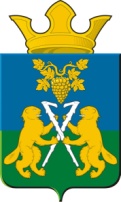 АДМИНИСТРАЦИЯ НИЦИНСКОГО СЕЛЬСКОГО ПОСЕЛЕНИЯСЛОБОДО-ТУРИНСКОГО МУНИЦИПАЛЬНОГО РАЙОНА СВЕРДЛОВСКОЙ ОБЛАСТИП О С Т А Н О В Л Е Н И Е От 29 декабря  2023 года                                                                                               с.Ницинское                                               № 141        О внесении изменений  в  Муниципальную программу Ницинского сельского поселения Слободо – Туринского муниципального района Свердловской области «Социально-экономического развития Ницинского сельского поселения  Слободо-Туринского муниципального района Свердловской области  на 2019-2024 годы» (с изменениями от 17.05.2019г. № 48, от 17.06.2019г. № 58а, от 01.08.2019г.№65, от06.09.2019г. № 71, от 30.12.2019г. №103, от 09.04.2020г. №40, от 19. 05.2020 №57.№61 от 26.05.2020г, от 01.12.2020г.№130, от 18 12.2020г. №138, от 26.02.2021 №38,от 14.04.2021г №60,от 17.06.2021г. №83, от 30.07.2021г. №96, от 07.09.2021г. №107, от 12.10.2021г. №115 , от 17.11.2021 №132,23.11.2021г. №135,20.12.2021г. №146, 22.12.2021г. №150, 12.05.2022 №56, 20.05.2022г. №65, от 25.07.2022 г. №85, от 22.08.2022г. №93, от 03.11.2022г №117, от 14.11.2022 № 121,от 23.11.2022 № 124,от 08.12.2022 №146,от 25.07.2023 № 69,от30.10.2023,№106а от 01.11.2023 № 114)            В соответствии с Федеральным  законом от 06.10.2003 N 131-ФЗ "Об общих принципах организации местного самоуправления в Российской Федерации",   с Бюджетным кодексом Российской Федерации, Федеральным законом от 28.06.2014 № 172-ФЗ «О стратегическом планировании в Российской Федерации», постановлением администрации Ницинского  сельского поселения от 31.07.2018 г. №101-НПА «Об утверждении порядка формирования и реализации муниципальной программы Ницинского сельского поселения» ПОСТАНОВЛЯЕТ:1.Внести изменения  в   муниципальную программу социально-экономического развития Ницинского сельского поселения  Слободо-Туринского муниципального района Свердловской области  на 2019-2028 год» и изложить в  следующей редакции:  (Прилагается).2. Опубликовать  настоящее постановление в печатном средстве массовой информации Думы и Администрации Ницинского сельского поселения «Информационный вестник Ницинского сельского поселения», а также обнародовать путем размещения на официальном сайте Ницинского сельского поселения (www.nicinskoe.ru).                         3. Контроль исполнения настоящего Постановления оставляю за собой. Глава администрацииНицинского  сельского поселения                                     Т.А. Кузеванова          Утверждена               Постановлением                                                                                                                                   Администрации             Ницинскогсельского поселенияот 25.12.2018  № 184ПАСПОРТМуниципальной программы Ницинского сельского поселения Слободо-Туринского муниципального района Свердловской области «Социально-экономическое развитие Ницинского сельского поселенияна период 2019- 2028 годы»Ответственный исполнительмуниципальной программы                            Администрация  Ницинского сельского поселенияСроки реализации  муниципальной программы            На постоянной основе  01.01.2019 – 31.12.2028Цели и задачи муниципальнойпрограммы     Цель 1: Повышение готовности администрации Ницинского сельского поселения к реагированию на угрозу или возникновение ЧС. Задача 1.Прием звонков от населения и организаций, сообщений о любых ЧП ,несущих информацию об угрозе или факте возникновения ЧС.             Цель 1.2.  Обеспечение первичных мер пожарной безопасностиЗадача 1.2.1. Осуществление мероприятий в области обеспечения пожарной безопасности» Цель 1.3. Организация общественного порядка ,создание условий для деятельности добровольных  формирований населения по охране общественного порядка на территории Ницинского сельского поселенияЗадача 1.3.1. Повышение эффективности охраны общественного порядка и обеспечение общественной безопасности.Цель 1.4. Обеспечение полномочий  в области водохозяйственных мероприятий.Задача 1.4.1. Организация осуществления отдельных полномочий в области водных отношений.Цель 1.5.  Обеспечение первичного воинского учета граждан.Задача 1.5.1. Осуществление мероприятий по обеспечению первичного воинского учета.Цель 2. Обеспечение устойчивого  и эффективного функционирования и развития имущественного комплекса  Ницинского сельского поселения.Задача 1. Повышение эффективности использования муниципального имущества.Задача 2. Проведение работ по описанию местоположения границ населенных пунктов и территориальных зон Ницинского сельского поселения.Задача 3. Проведение кадастровых работ по образованию земельных участков из земель сельскохозяйственного назначения.Задача 4. Проведение кадастровых работ в отношении объектов недвижимости.Задача 5. Проведение кадастровых работ в отношении земельных участков.Задача 6. Проведение кадастровых работ в отношении памятников (сооружений).  Цель 3: «Развитие транспортной инфраструктуры, обеспечивающей повышение доступности и безопасности услуг транспортного комплекса для населения.Задача: 1.Содержание автомобильных дорог общего пользования и сооружений на них в населенных пунктах поселения.Задача 2.Капитальный и текущий ремонт  автомобильных дорог общего пользования и сооружений на них в населенных пунктах поселения.Задача 3.Разработка проектной документации.Цель 4 Повышение комфортности и безопасности проживания населения  Ницинского сельского поселения» Задача 1.Капитальный ремонт муниципального жилищного фонда.Задача 2.Обеспечение малоимущих граждан жилыми помещениями и переселение. Задача 3.Повышение качества и надежности, предоставляемых гражданам жилищно-коммунальных услуг.Задача 4.  Создание условий для газификации территории Ницинского сельского поселения»Задача 5. Создание технической возможности для сетевого газоснабжения  и развития газификации населенных пунктов.Задача 6. Повышение комфортности и безопасности проживания населения.Задача 7. Подключение потребителей к системе газоснабжения.Задача 8. Энергосбережение и  повышение энергетической эффективности Ницинского сельского поселенияЗадача 9. Снижение потребления топливно-энергетических ресурсов.Задача 10.  Подготовка инвестиционных программ (проектов) развития общественной инфраструктуры.Задача 11. Благоустройство и улучшение внешнего облика территорий населенных пунктов.Задача 12. Привлечение жителей к участию в решении проблем благоустройства.Задача 13. Обеспечение населения качественной водой.Задача 14. Учёт и оценка качества воды источников в населенных пунктах. Задача 15. Экологическое воспитание и повышение экологической культуры населения.Цель 5. Повышение доступности  и качества оказываемых услуг населению в сфере культуры.Задача 1. Расширение участия населения в культурной жизни, обеспечение условий для творческой реализации граждан.Задача 2.  Повышение доступности  и качества услуг, оказываемых библиотекой населению. Задача 3.  Пропаганда культурно-исторического воспитания.Задача 4. Уровень удовлетворенности населения качеством и доступностью, оказываемых муниципальных услуг в сфере культуры.Задача 5. Увеличение количества ресурсов в информационно-телекоммуникационной сети «Интернет», позволяющих  получать наибольшее количество информации.Задача 6. Качественный ремонт учреждений культуры Ницинского сельского поселения.Задача 7. Увеличение численности молодых людей в возрасте от 14 до 30 лет, участвующих в мероприятиях  по патриотическому воспитанию от общего числа молодух людей в возрасте от 14 до 30 лет  сельского поселения.Цель 6. Создание благоприятных условий для развития малого и среднего предпринимательства.Задача 1. Содействие устойчивому развитию субъектов малого и среднего предпринимательства. Задача 2. Информационная поддержка предпринимательской деятельности.Задача 3. Содействие в развитии малых форм хозяйствования в сфере агропромышленного комплекса.Цель 7. Создание условий, обеспечивающих возможность для населения заниматься физической культурой и спортом.Задача:1 Организация и проведение физкультурно- оздоровительных мероприятий разного уровня.Задача 2.  Создание условий для самореализации молодежи, вовлечение молодежи в социально-экономическую, политическую и общественную жизнь.Задача 3.  Выявление талантливой молодежи, содействие в организации мероприятий для подростков и молодежи.Цель 8. Проведение мероприятий в области социальной политики. Задача 1: Проведение мероприятий  по взаимодействию и  поддержке общественных и некоммерческих организаций.Задача 2. Повышение уровня и качества жизни граждан пожилого возраста.Задача 3.  Обеспечение проведения муниципальных выборов.Цель 9. Обеспечение деятельности органов местного самоуправления.Задача 1. Создание условий для эффективного функционирования органов местного самоуправленияНицинского сельского поселения.Задача 2.  Развитие муниципальной службы на территории Ницнского сельского поселения.Задача 3.   Организация межмуниципального сотрудничества.Задача 4   «Обеспечение защиты социальных прав гражданам, замещавшим муниципальные должности и должности муниципальной службы Ницинского сельского поселенияЗадача 5.   Обеспечение деятельности административных комиссий.Задача 6. Всестороннее, полное, объективное и своевременное выяснение обстоятельств каждого дела об административном правонарушении, разрешение его в соответствии с действующим законодательством, обеспечение вынесенного постановления, выявление причин и условий, способствующих совершению административных правонарушений.Задача 7.  Организация погребения умерших (погибших), не имеющих супруга, близких родственников,иных родственников либо законного представителя умершего.Задача 8. Опубликование нормативно-правовых актов органов местного самоуправления. Своевременное информирование населения о принятых органами местного самоуправления нормативно-правовых актов и решениях вопросов местного значенияЗадача 9.  Развитие информационного потенциала Архивного фонда  на территории Ницинского сельского поселения.Задача 10.  Обеспечение единого информационного пространства  и удовлетворение потребностей в архивной информацииПеречень подпрограмм муниципальной программы 1.«Обеспечение общественной  безопасности на территории Ницинского сельского поселения»2.«Повышение эффективности управления муниципальной собственности Ницинского сельского поселения»3.«Развитие дорожного хозяйства Ницинского сельского поселения»4. «Развитии жилищно-коммунального хозяйства, энергосбережение и повышение энергетической эффективности Ницинского сельского поселения на 2019-2028годы»)5.«Развитие культуры Ницинского сельского поселения»6.«Развитие и поддержка малого и среднего  предпринимательств, в том числе в сфере агропромышленного комплекса»7.«Развитие физической культуры, спорта и молодежной политики Ницинского сельского поселения»8.«Социальная политика на территории Ницинского сельского поселения до 2028 года» 9 «Общегосударственные вопросы Ницинского сельского поселения»»Перечень основных целевых показателей муниципальной программы-количество принятых звонков от населения  и организаций, сообщений о любых ЧП ,несущих информацию об угрозе или факте возникновения ЧС  к базовому  году 2017 г;-численность пожаров относительно базового года; -профилактические мероприятия;-охват граждан, подлежащих первичному воинскому учету;-утверждение , внесение изменений в муниципальные; нормативные правовые акты, регламентирующие разработку, утверждение и реализацию муниципальных программ поселения;-мониторинг задолженности  по платежам за использование муниципального имущества;-выявление на территории поселения безхозяйного недвижимого имущества с целью последующего признания права муниципальной собственности;- внесение в ЕГРН сведений о границах населенных пунктах;-внесение в ЕГРН сведений о границах территориальных зон;-оформление документов на объекты недвижимости для регистрации права муниципальной собственности;-регистрация права муниципальной собственности на объекты недвижимости;- мероприятия по содержанию автомобильных дорог;-ямочный ремонт  автодорог с твердым покрытием;-разработка проекта капитального ремонта участка автодороги;-доля общего имущества многоквартирного жилищного фонда, находящегося в надлежащем техническом состоянии;-количество семей улучивших условия проживания;-ввод мощностей водоснабжения;-количество готовых   к реализации проектов разводящих газопроводов;-доля жилищного фонда ,обеспеченного природным газом;-количество домовладений , обеспеченных природным газом;-ремонт водопроводных сетей;-ремонт тепловой сети;-модернизация систем наружного освещения населенных пунктов Ницинского сельского поселения (замена на энергосберегающие светильники);-снижение потерь энергоресурсов при производстве и потреблении, приобретение и установка узла коммерческого учета газа в блочно-модульной котельной;-количество замененных электрических ламп накаливания по уличному освещению на энергосберегающие;-строительство новых и ремонт старых нецентрализованных источников (колодцы);-анализ качества воды в соответствии с СанПиН;-содержания мест захоронения;-ликвидация несанкционированных  свалок; -мероприятия по благоустройству населенных пунктов поселения;-санитарно-эпидемиологические мероприятия;--число граждан , принявших участие в общественных мероприятиях;-посещаемость населения мероприятий, проводимых культурно-досуговым учреждением;-количество организованных и проведенных массовых мероприятий;-посещаемость библиотек;- количество зарегистрированных пользователей;-общее количество  предпринимателей ,субъектов малого и среднего предпринимательства, принявших участие в мероприятиях;-Доля населения ,занимающего физической культурой и спортом-доля молодых граждан в возрасте от 14до 30 лет , участвующих в мероприятиях;-проведение муниципальных выборов депутатов Думы сельского поселения, главы сельского поселения на основе всеобщего равного и прямого избирательного права при тайном голосовании, на основании и в соответствии с Конституцией РФ, Федеральным законом и Избирательным кодексом Свердловской области;-процент граждан принявших участие в муниципальных выборах от общего числа в списках избирателей;-обеспечение деятельности администрации Ницинского сельского поселения;-повышение квалификации муниципальных служащих (с получением свидетельства государственного образца);-проведение аттестации муниципальных служащих;-взаимодействие с органами  местного самоуправления муниципальных образований в органах государственной власти и негосударственных организациях, участие в ассоциации (уплата членских взносов);-количество человек получающих пенсию за выслугу лет муниципальных служащих);-охрана прав и свобод человека и гражданина, собственности, окружающей среды, установленного порядка государственной власти и местного самоуправления, общественного порядка и общественной нравственности от административных правонарушений, а также предупреждение административных правонарушений;-доля услуги по доставке умерших(погибших), не имеющих близких родственников либо законного представителя;-своевременное информирование населения о принятых органами местного самоуправления нормативно-правовых актов и решениях вопросов местного значения;-среднее число пользователей архивной информацией на 1 тыс. человек населения;Объемы финансирования муниципальной программы по годам реализации, тыс. рублей     ВСЕГО:из них местный бюджет:2019 – 39276,32020 – 31525,52021 – 35892,92022 – 40783,7 2023 – 42410,82024 – 64029,02025-59857,42026-57699,72027-2028-областной бюджет:2019 –2870,52020 – 2048,02021 – 291,22022 – 253,12023 – 682,22024 – 406,62025- 553,1,2026-  0,22027-2028-федеральный бюджет:2019 – 2949,62020 – 134,52021 – 152,82022 – 125,3 2023 – 134,82024 – 161,22025 – 177,22026 –193,42027 –2028--Адрес размещения муниципальной программы в сети Интернет www.nicinskoe.ruПриложение №2к муниципальной программеПриложение №2к муниципальной программеПриложение №2к муниципальной программеПриложение №2к муниципальной программеПриложение №2к муниципальной программе«Социально-экономическое развитие«Социально-экономическое развитие«Социально-экономическое развитие«Социально-экономическое развитие«Социально-экономическое развитие«Социально-экономическое развитие«Социально-экономическое развитие«Социально-экономическое развитие«Социально-экономическое развитие«Социально-экономическое развитие«Социально-экономическое развитие«Социально-экономическое развитие«Социально-экономическое развитие«Социально-экономическое развитие«Социально-экономическое развитие«Социально-экономическое развитие«Социально-экономическое развитие«Социально-экономическое развитиеНицинского сельского поселенияНицинского сельского поселенияНицинского сельского поселенияНицинского сельского поселенияНицинского сельского поселенияНицинского сельского поселенияНицинского сельского поселенияНицинского сельского поселенияНицинского сельского поселенияНицинского сельского поселенияНицинского сельского поселенияНицинского сельского поселенияНицинского сельского поселенияНицинского сельского поселенияНицинского сельского поселенияНицинского сельского поселенияНицинского сельского поселенияНицинского сельского поселенияна период 2019- 2025 годы»на период 2019- 2025 годы»на период 2019- 2025 годы»на период 2019- 2025 годы»на период 2019- 2025 годы»на период 2019- 2025 годы»на период 2019- 2025 годы»на период 2019- 2025 годы»на период 2019- 2025 годы»на период 2019- 2025 годы»на период 2019- 2025 годы»на период 2019- 2025 годы»на период 2019- 2025 годы»на период 2019- 2025 годы»на период 2019- 2025 годы»на период 2019- 2025 годы»на период 2019- 2025 годы»на период 2019- 2025 годы»ПЛАН  МЕРОПРИЯТИЙПЛАН  МЕРОПРИЯТИЙПЛАН  МЕРОПРИЯТИЙПЛАН  МЕРОПРИЯТИЙПЛАН  МЕРОПРИЯТИЙПЛАН  МЕРОПРИЯТИЙПЛАН  МЕРОПРИЯТИЙПЛАН  МЕРОПРИЯТИЙПЛАН  МЕРОПРИЯТИЙПЛАН  МЕРОПРИЯТИЙПЛАН  МЕРОПРИЯТИЙПЛАН  МЕРОПРИЯТИЙПЛАН  МЕРОПРИЯТИЙПЛАН  МЕРОПРИЯТИЙПЛАН  МЕРОПРИЯТИЙПЛАН  МЕРОПРИЯТИЙПЛАН  МЕРОПРИЯТИЙПЛАН  МЕРОПРИЯТИЙМуниципальной программы Ницинского сельского поселения Слободо-Туринского муниципального района Свердловской области «Социально-экономическое развитие Ницинского сельского поселенияМуниципальной программы Ницинского сельского поселения Слободо-Туринского муниципального района Свердловской области «Социально-экономическое развитие Ницинского сельского поселенияМуниципальной программы Ницинского сельского поселения Слободо-Туринского муниципального района Свердловской области «Социально-экономическое развитие Ницинского сельского поселенияМуниципальной программы Ницинского сельского поселения Слободо-Туринского муниципального района Свердловской области «Социально-экономическое развитие Ницинского сельского поселенияМуниципальной программы Ницинского сельского поселения Слободо-Туринского муниципального района Свердловской области «Социально-экономическое развитие Ницинского сельского поселенияМуниципальной программы Ницинского сельского поселения Слободо-Туринского муниципального района Свердловской области «Социально-экономическое развитие Ницинского сельского поселенияМуниципальной программы Ницинского сельского поселения Слободо-Туринского муниципального района Свердловской области «Социально-экономическое развитие Ницинского сельского поселенияМуниципальной программы Ницинского сельского поселения Слободо-Туринского муниципального района Свердловской области «Социально-экономическое развитие Ницинского сельского поселенияМуниципальной программы Ницинского сельского поселения Слободо-Туринского муниципального района Свердловской области «Социально-экономическое развитие Ницинского сельского поселенияМуниципальной программы Ницинского сельского поселения Слободо-Туринского муниципального района Свердловской области «Социально-экономическое развитие Ницинского сельского поселенияМуниципальной программы Ницинского сельского поселения Слободо-Туринского муниципального района Свердловской области «Социально-экономическое развитие Ницинского сельского поселенияМуниципальной программы Ницинского сельского поселения Слободо-Туринского муниципального района Свердловской области «Социально-экономическое развитие Ницинского сельского поселенияМуниципальной программы Ницинского сельского поселения Слободо-Туринского муниципального района Свердловской области «Социально-экономическое развитие Ницинского сельского поселенияМуниципальной программы Ницинского сельского поселения Слободо-Туринского муниципального района Свердловской области «Социально-экономическое развитие Ницинского сельского поселенияМуниципальной программы Ницинского сельского поселения Слободо-Туринского муниципального района Свердловской области «Социально-экономическое развитие Ницинского сельского поселенияМуниципальной программы Ницинского сельского поселения Слободо-Туринского муниципального района Свердловской области «Социально-экономическое развитие Ницинского сельского поселенияМуниципальной программы Ницинского сельского поселения Слободо-Туринского муниципального района Свердловской области «Социально-экономическое развитие Ницинского сельского поселенияМуниципальной программы Ницинского сельского поселения Слободо-Туринского муниципального района Свердловской области «Социально-экономическое развитие Ницинского сельского поселенияна  2019-2028 годы»на  2019-2028 годы»на  2019-2028 годы»на  2019-2028 годы»на  2019-2028 годы»на  2019-2028 годы»на  2019-2028 годы»на  2019-2028 годы»на  2019-2028 годы»на  2019-2028 годы»на  2019-2028 годы»на  2019-2028 годы»на  2019-2028 годы»на  2019-2028 годы»на  2019-2028 годы»на  2019-2028 годы»на  2019-2028 годы»на  2019-2028 годы»№ строкиНаименование мероприятия/Источники расходов на финансированиеНаименование мероприятия/Источники расходов на финансированиеНаименование мероприятия/Источники расходов на финансированиеОбъёмы расходов на выполнение мероприятия за счёт всех источников ресурсного обеспеченияОбъёмы расходов на выполнение мероприятия за счёт всех источников ресурсного обеспеченияОбъёмы расходов на выполнение мероприятия за счёт всех источников ресурсного обеспеченияОбъёмы расходов на выполнение мероприятия за счёт всех источников ресурсного обеспеченияОбъёмы расходов на выполнение мероприятия за счёт всех источников ресурсного обеспеченияОбъёмы расходов на выполнение мероприятия за счёт всех источников ресурсного обеспеченияОбъёмы расходов на выполнение мероприятия за счёт всех источников ресурсного обеспеченияОбъёмы расходов на выполнение мероприятия за счёт всех источников ресурсного обеспеченияОбъёмы расходов на выполнение мероприятия за счёт всех источников ресурсного обеспеченияОбъёмы расходов на выполнение мероприятия за счёт всех источников ресурсного обеспеченияОбъёмы расходов на выполнение мероприятия за счёт всех источников ресурсного обеспеченияОбъёмы расходов на выполнение мероприятия за счёт всех источников ресурсного обеспеченияОбъёмы расходов на выполнение мероприятия за счёт всех источников ресурсного обеспеченияНомер строки целевого показателя, на достижение которого направлено мероприятиеНаименование мероприятия/Источники расходов на финансированиеНаименование мероприятия/Источники расходов на финансированиеНаименование мероприятия/Источники расходов на финансированиевсеговсеговсего201920202020202120222023202320242025год2025год2025год202620272028Наименование мероприятия/Источники расходов на финансированиеНаименование мероприятия/Источники расходов на финансированиеНаименование мероприятия/Источники расходов на финансированиегодгодгодгодгодгодгодгод2025год2025год2025годгодгодгод122233345567889111111121314151ВСЕГО ПО МУНИЦИПАЛЬНОЙ ПРОГРАММЕ, В ТОМ ЧИСЛЕ:ВСЕГО ПО МУНИЦИПАЛЬНОЙ ПРОГРАММЕ, В ТОМ ЧИСЛЕ:ВСЕГО ПО МУНИЦИПАЛЬНОЙ ПРОГРАММЕ, В ТОМ ЧИСЛЕ:170 164,1170 164,1170 164,139 276,331 525,531 525,535892,940702,442410,842410,864029,059857,459857,459857,457699,72федеральный бюджетфедеральный бюджетфедеральный бюджет3 695,33 695,33 695,32 949,6134,5134,5152,8125,3134,8134,8161,2177,2177,2177,2193,43областной бюджетобластной бюджетобластной бюджет4919,34919,34919,32 870,52048,02048,0291,2253,5   682,2   682,2406,6553,1553,1553,10,24местный бюджетместный бюджетместный бюджет161 549,5161 549,5161 549,533 456,229 343,029 343,035448,940323,641593,841593,863461,259127,159127,159127,157506,15Всего по направлению                 «ПРОЧИЕ НУЖДЫ», в том числе:Всего по направлению                 «ПРОЧИЕ НУЖДЫ», в том числе:Всего по направлению                 «ПРОЧИЕ НУЖДЫ», в том числе:169 223,6169 223,6169 223,638 531,831323,531323,535892,940702,442410,842410,864029,959857,259857,259857,257699,76федеральный бюджетфедеральный бюджетфедеральный бюджет3695,33695,33695,32 949,6134,5134,5152,8125,3134,8134,8161,2177,2177,2177,2193,47областной бюджетобластной бюджетобластной бюджет4919,34919,34919,32 870,52048,02048,0291,2253,5682,2682,2406,6 553,1 553,1 553,10,28местный бюджетместный бюджетместный бюджет160 609,0160 609,0160 609,032 711,729141,029141,035448,940323,641593,841593,863461,259127,159127,159127,157506,19Всего по направлению «КАПИТАЛЬНЫЕ ВЛОЖЕНИЯ », в том числе:Всего по направлению «КАПИТАЛЬНЫЕ ВЛОЖЕНИЯ », в том числе:Всего по направлению «КАПИТАЛЬНЫЕ ВЛОЖЕНИЯ », в том числе:920,5920,5920,5764,5202,0202,0108,4125,087,987,910федеральный бюджетфедеральный бюджетфедеральный бюджет11областной бюджетобластной бюджетобластной бюджет40,040,040,020,040,040,086,710070,370,312местный бюджетместный бюджетместный бюджет900,5900,5900,5744,5162,0162,021,725,017,617,6Подпрограмма 1.Подпрограмма 1.Подпрограмма 1.Подпрограмма 1.Подпрограмма 1.Подпрограмма 1.Подпрограмма 1.Подпрограмма 1.Подпрограмма 1.Подпрограмма 1.Подпрограмма 1.Подпрограмма 1.Подпрограмма 1.Подпрограмма 1.Подпрограмма 1.Подпрограмма 1.Подпрограмма 1.Подпрограмма 1.«Обеспечение общественной безопасности на территории Ницинского сельского поселения   на 2019- 2028 годы»«Обеспечение общественной безопасности на территории Ницинского сельского поселения   на 2019- 2028 годы»«Обеспечение общественной безопасности на территории Ницинского сельского поселения   на 2019- 2028 годы»«Обеспечение общественной безопасности на территории Ницинского сельского поселения   на 2019- 2028 годы»«Обеспечение общественной безопасности на территории Ницинского сельского поселения   на 2019- 2028 годы»«Обеспечение общественной безопасности на территории Ницинского сельского поселения   на 2019- 2028 годы»«Обеспечение общественной безопасности на территории Ницинского сельского поселения   на 2019- 2028 годы»«Обеспечение общественной безопасности на территории Ницинского сельского поселения   на 2019- 2028 годы»«Обеспечение общественной безопасности на территории Ницинского сельского поселения   на 2019- 2028 годы»«Обеспечение общественной безопасности на территории Ницинского сельского поселения   на 2019- 2028 годы»«Обеспечение общественной безопасности на территории Ницинского сельского поселения   на 2019- 2028 годы»«Обеспечение общественной безопасности на территории Ницинского сельского поселения   на 2019- 2028 годы»«Обеспечение общественной безопасности на территории Ницинского сельского поселения   на 2019- 2028 годы»«Обеспечение общественной безопасности на территории Ницинского сельского поселения   на 2019- 2028 годы»«Обеспечение общественной безопасности на территории Ницинского сельского поселения   на 2019- 2028 годы»«Обеспечение общественной безопасности на территории Ницинского сельского поселения   на 2019- 2028 годы»«Обеспечение общественной безопасности на территории Ницинского сельского поселения   на 2019- 2028 годы»«Обеспечение общественной безопасности на территории Ницинского сельского поселения   на 2019- 2028 годы»№ строкиНаименование мероприятия/Источники расходов на финансированиеНаименование мероприятия/Источники расходов на финансированиеНаименование мероприятия/Источники расходов на финансирование Объёмы расходов на выполнение мероприятия за счёт всех источников ресурсного обеспечения   Объёмы расходов на выполнение мероприятия за счёт всех источников ресурсного обеспечения   Объёмы расходов на выполнение мероприятия за счёт всех источников ресурсного обеспечения   Объёмы расходов на выполнение мероприятия за счёт всех источников ресурсного обеспечения   Объёмы расходов на выполнение мероприятия за счёт всех источников ресурсного обеспечения   Объёмы расходов на выполнение мероприятия за счёт всех источников ресурсного обеспечения   Объёмы расходов на выполнение мероприятия за счёт всех источников ресурсного обеспечения   Объёмы расходов на выполнение мероприятия за счёт всех источников ресурсного обеспечения   Объёмы расходов на выполнение мероприятия за счёт всех источников ресурсного обеспечения   Объёмы расходов на выполнение мероприятия за счёт всех источников ресурсного обеспечения   Объёмы расходов на выполнение мероприятия за счёт всех источников ресурсного обеспечения   Объёмы расходов на выполнение мероприятия за счёт всех источников ресурсного обеспечения   Объёмы расходов на выполнение мероприятия за счёт всех источников ресурсного обеспечения   Объёмы расходов на выполнение мероприятия за счёт всех источников ресурсного обеспечения   Объёмы расходов на выполнение мероприятия за счёт всех источников ресурсного обеспечения   Объёмы расходов на выполнение мероприятия за счёт всех источников ресурсного обеспечения   Объёмы расходов на выполнение мероприятия за счёт всех источников ресурсного обеспечения  Номер строки целевого показателя, на достижение которого направлено мероприятие№ строкиНаименование мероприятия/Источники расходов на финансированиеНаименование мероприятия/Источники расходов на финансированиеНаименование мероприятия/Источники расходов на финансированиевсеговсеговсего2019  год2019  год2020 год2021 год2022  год2022  год2023 год2024 год2025год2025год2025год2026 год2027 год2028 год122233344567789101010111213141ВСЕГО ПО МУНИЦИПАЛЬНОЙ ПРОГРАММЕ, В ТОМ ЧИСЛЕ:ВСЕГО ПО МУНИЦИПАЛЬНОЙ ПРОГРАММЕ, В ТОМ ЧИСЛЕ:ВСЕГО ПО МУНИЦИПАЛЬНОЙ ПРОГРАММЕ, В ТОМ ЧИСЛЕ:13619,313619,313619,31 376,11 376,11404,31341,51255,81255,81449,62516,22463,22463,22463,22485,42федеральный бюджетфедеральный бюджетфедеральный бюджет670,3670,3670,3123,1123,1134,5152,8125,3125,3134,6161,20177,2 177,2 177,2 193,4003областной бюджетобластной бюджетобластной бюджет4местный бюджетместный бюджетместный бюджет12949,012949,012949,01 253,01 253,01269,81188,71130,51130,51315,02355,02286,02286,02286,02286,05Всего по направлению «Прочие нужды»Всего по направлению «Прочие нужды»Всего по направлению «Прочие нужды»13619,313619,313619,31 376,11 376,11404,31341,51255,81255,81449,62516,22286,02286,02286,02286,06федеральный бюджетфедеральный бюджетфедеральный бюджет670,3670,3670,3123,1123,1134,5152,8125,3125,3134,6161,2177,2177,2177,2199,47областной бюджетобластной бюджетобластной бюджет8местный бюджетместный бюджетместный бюджет12949,012949,012949,01 253,01 253,01269,81188,71130,51130,51315,02355,02286,02286,02286,02286,09МЕРОПРИЯТИЕ 1. Повышение готовности администрации Ницинского сельского поселения к реагированию на угрозу или возникновение ЧСМЕРОПРИЯТИЕ 1. Повышение готовности администрации Ницинского сельского поселения к реагированию на угрозу или возникновение ЧСМЕРОПРИЯТИЕ 1. Повышение готовности администрации Ницинского сельского поселения к реагированию на угрозу или возникновение ЧС10федеральный бюджетфедеральный бюджетфедеральный бюджет11областной бюджетобластной бюджетобластной бюджет12местный бюджетместный бюджетместный бюджет17МЕРОПРИЯТИЕ 2. Обеспечение первичных мер пожарной безопасности на территории Ницинского сельского поселенияМЕРОПРИЯТИЕ 2. Обеспечение первичных мер пожарной безопасности на территории Ницинского сельского поселенияМЕРОПРИЯТИЕ 2. Обеспечение первичных мер пожарной безопасности на территории Ницинского сельского поселения12081,012081,012081,01 240,01 240,01256,81174,71117,51117,51302,01579,02273,02273,02273,02273,018федеральный бюджетфедеральный бюджетфедеральный бюджет19областной бюджетобластной бюджетобластной бюджет20местный бюджетместный бюджетместный бюджет12081,012081,012081,01 240,01 240,01256,81174,71117,51117,513021579,02273,02273,02273,02273,029МЕРОПРИЯТИЕ  3.  Другие вопросы в области безопасности и правоохранительной деятельности на территории Ницинского сельского поселенияМЕРОПРИЯТИЕ  3.  Другие вопросы в области безопасности и правоохранительной деятельности на территории Ницинского сельского поселенияМЕРОПРИЯТИЕ  3.  Другие вопросы в области безопасности и правоохранительной деятельности на территории Ницинского сельского поселения105,0105,0105,013,013,013,014,013,013,013,013,01313131330федеральный бюджетфедеральный бюджетфедеральный бюджет31областной бюджетобластной бюджетобластной бюджет32местный бюджетместный бюджетместный бюджет105,0105,0105,013,013,013,014,013,013,013,013,0 13,0 13,0 13,013,037МЕРОПРИЯТИЕ 4. Обеспечение полномочий в области водохозяйственных мероприятийМЕРОПРИЯТИЕ 4. Обеспечение полномочий в области водохозяйственных мероприятийМЕРОПРИЯТИЕ 4. Обеспечение полномочий в области водохозяйственных мероприятий38федеральный бюджетфедеральный бюджетфедеральный бюджет39областной бюджетобластной бюджетобластной бюджет40местный бюджетместный бюджетместный бюджет1.3.1.45МЕРОПРИЯТИЕ 5.  Организация и осуществление первичного воинского учета на территории Ницинского сельского поселенияМЕРОПРИЯТИЕ 5.  Организация и осуществление первичного воинского учета на территории Ницинского сельского поселенияМЕРОПРИЯТИЕ 5.  Организация и осуществление первичного воинского учета на территории Ницинского сельского поселения670,3670,3670,3123,1123,1134,5152,8125,3125,3134,6161,20177,20177,20177,20193,400046федеральный бюджетфедеральный бюджетфедеральный бюджет670,3670,3670,3123,1123,1134,5152,8125,3125,3134,6161,2177,2177,2177,2193,447областной бюджетобластной бюджетобластной бюджет48местный бюджетместный бюджетместный бюджет49Мероприятие 6 Установка искусственного  пожарного водоемаМероприятие 6 Установка искусственного  пожарного водоемаМероприятие 6 Установка искусственного  пожарного водоема763,0763,0763,0763,000050Федеральный бюджетФедеральный бюджетФедеральный бюджет51Областной бюджетОбластной бюджетОбластной бюджет52Местный бюджетМестный бюджетМестный бюджет763,0763,0763,0763,0Подпрограмма 2.Подпрограмма 2.Подпрограмма 2.Подпрограмма 2.Подпрограмма 2.Подпрограмма 2.Подпрограмма 2.Подпрограмма 2.Подпрограмма 2.Подпрограмма 2.Подпрограмма 2.Подпрограмма 2.Подпрограмма 2.Подпрограмма 2.Подпрограмма 2.Подпрограмма 2.Подпрограмма 2.Подпрограмма 2.«Развитие имущественного комплекса Ницинского сельского поселения, в том числе обеспечение государственной регистрации права собственности  на 2019 – 2028 годы»«Развитие имущественного комплекса Ницинского сельского поселения, в том числе обеспечение государственной регистрации права собственности  на 2019 – 2028 годы»«Развитие имущественного комплекса Ницинского сельского поселения, в том числе обеспечение государственной регистрации права собственности  на 2019 – 2028 годы»«Развитие имущественного комплекса Ницинского сельского поселения, в том числе обеспечение государственной регистрации права собственности  на 2019 – 2028 годы»«Развитие имущественного комплекса Ницинского сельского поселения, в том числе обеспечение государственной регистрации права собственности  на 2019 – 2028 годы»«Развитие имущественного комплекса Ницинского сельского поселения, в том числе обеспечение государственной регистрации права собственности  на 2019 – 2028 годы»«Развитие имущественного комплекса Ницинского сельского поселения, в том числе обеспечение государственной регистрации права собственности  на 2019 – 2028 годы»«Развитие имущественного комплекса Ницинского сельского поселения, в том числе обеспечение государственной регистрации права собственности  на 2019 – 2028 годы»«Развитие имущественного комплекса Ницинского сельского поселения, в том числе обеспечение государственной регистрации права собственности  на 2019 – 2028 годы»«Развитие имущественного комплекса Ницинского сельского поселения, в том числе обеспечение государственной регистрации права собственности  на 2019 – 2028 годы»«Развитие имущественного комплекса Ницинского сельского поселения, в том числе обеспечение государственной регистрации права собственности  на 2019 – 2028 годы»«Развитие имущественного комплекса Ницинского сельского поселения, в том числе обеспечение государственной регистрации права собственности  на 2019 – 2028 годы»«Развитие имущественного комплекса Ницинского сельского поселения, в том числе обеспечение государственной регистрации права собственности  на 2019 – 2028 годы»«Развитие имущественного комплекса Ницинского сельского поселения, в том числе обеспечение государственной регистрации права собственности  на 2019 – 2028 годы»«Развитие имущественного комплекса Ницинского сельского поселения, в том числе обеспечение государственной регистрации права собственности  на 2019 – 2028 годы»«Развитие имущественного комплекса Ницинского сельского поселения, в том числе обеспечение государственной регистрации права собственности  на 2019 – 2028 годы»«Развитие имущественного комплекса Ницинского сельского поселения, в том числе обеспечение государственной регистрации права собственности  на 2019 – 2028 годы»«Развитие имущественного комплекса Ницинского сельского поселения, в том числе обеспечение государственной регистрации права собственности  на 2019 – 2028 годы»№ строкиНаименование мероприятия/Источники расходов на финансированиеНаименование мероприятия/Источники расходов на финансированиеНаименование мероприятия/Источники расходов на финансированиеОбъёмы расходов на выполнение мероприятия за счёт всех источников ресурсного обеспеченияОбъёмы расходов на выполнение мероприятия за счёт всех источников ресурсного обеспеченияОбъёмы расходов на выполнение мероприятия за счёт всех источников ресурсного обеспеченияОбъёмы расходов на выполнение мероприятия за счёт всех источников ресурсного обеспеченияОбъёмы расходов на выполнение мероприятия за счёт всех источников ресурсного обеспеченияОбъёмы расходов на выполнение мероприятия за счёт всех источников ресурсного обеспеченияОбъёмы расходов на выполнение мероприятия за счёт всех источников ресурсного обеспеченияОбъёмы расходов на выполнение мероприятия за счёт всех источников ресурсного обеспеченияОбъёмы расходов на выполнение мероприятия за счёт всех источников ресурсного обеспеченияОбъёмы расходов на выполнение мероприятия за счёт всех источников ресурсного обеспеченияОбъёмы расходов на выполнение мероприятия за счёт всех источников ресурсного обеспеченияОбъёмы расходов на выполнение мероприятия за счёт всех источников ресурсного обеспеченияОбъёмы расходов на выполнение мероприятия за счёт всех источников ресурсного обеспеченияОбъёмы расходов на выполнение мероприятия за счёт всех источников ресурсного обеспеченияОбъёмы расходов на выполнение мероприятия за счёт всех источников ресурсного обеспеченияОбъёмы расходов на выполнение мероприятия за счёт всех источников ресурсного обеспеченияОбъёмы расходов на выполнение мероприятия за счёт всех источников ресурсного обеспеченияНомер строки целевого показателя, на достижение которого направлено мероприятие№ строкиНаименование мероприятия/Источники расходов на финансированиеНаименование мероприятия/Источники расходов на финансированиеНаименование мероприятия/Источники расходов на финансированиевсеговсеговсего2019  год2019  год2020 год2021 год2022  год2022  год2023 год2024  год2025 год2025 год2025 год2026год2027год2028 год122233344567789101010111213141ВСЕГО ПО МУНИЦИПАЛЬНОЙ ПРОГРАММЕ, В ТОМ ЧИСЛЕ:ВСЕГО ПО МУНИЦИПАЛЬНОЙ ПРОГРАММЕ, В ТОМ ЧИСЛЕ:ВСЕГО ПО МУНИЦИПАЛЬНОЙ ПРОГРАММЕ, В ТОМ ЧИСЛЕ:6721,26721,26721,21 164,01 164,03646,1695,5103,8103,841,044,0826,8826,8826,8200,02федеральный бюджетфедеральный бюджетфедеральный бюджет3областной бюджетобластной бюджетобластной бюджет2383,52383,52383,5763,7763,71619,80,04местный бюджетместный бюджетместный бюджет4337,74337,74337,7400,3400,32026,3695,5103,8103,841,044,0 826,8 826,8 826,8200,06Всего по направлению «Прочие нужды»Всего по направлению «Прочие нужды»Всего по направлению «Прочие нужды»6721,26721,26721,21 164,01 164,03646,1695,5103,8103,841,044,0 826,8 826,8 826,8200,07федеральный бюджетфедеральный бюджетфедеральный бюджет8областной бюджетобластной бюджетобластной бюджет2383,52383,52383,5763,7763,71619,80,09местный бюджетместный бюджетместный бюджет4337,74337,74337,7400,3400,32026,3695,5103,8103,841,044,0 826,8 826,8 826,8200,011МЕРОПРИЯТИЕ 1. Утверждение, внесение изменений в муниципальные правовые акты, регламентирующие разработку, утверждение и реализацию муниципальных программ поселения, направленных на устойчивое и эффективное функционирование имущественного комплексаМЕРОПРИЯТИЕ 1. Утверждение, внесение изменений в муниципальные правовые акты, регламентирующие разработку, утверждение и реализацию муниципальных программ поселения, направленных на устойчивое и эффективное функционирование имущественного комплексаМЕРОПРИЯТИЕ 1. Утверждение, внесение изменений в муниципальные правовые акты, регламентирующие разработку, утверждение и реализацию муниципальных программ поселения, направленных на устойчивое и эффективное функционирование имущественного комплекса0,00,00,00,00,00,00,00,00,00,00,00,00,00,00,02.2.112федеральный бюджетфедеральный бюджетфедеральный бюджет13областной бюджетобластной бюджетобластной бюджет14местный бюджетместный бюджетместный бюджет22МЕРОПРИЯТИЯ.2. Проведение кадастровых работ по образованию земельных участков из земель сельхозназначенияМЕРОПРИЯТИЯ.2. Проведение кадастровых работ по образованию земельных участков из земель сельхозназначенияМЕРОПРИЯТИЯ.2. Проведение кадастровых работ по образованию земельных участков из земель сельхозназначения2.4.123федеральный бюджетфедеральный бюджетфедеральный бюджет24областной бюджетобластной бюджетобластной бюджет25местный бюджетместный бюджетместный бюджет27МЕРОПРИЯТИЕ 3. Проведение кадастровых работ в отношении объектов недвижимостиМЕРОПРИЯТИЕ 3. Проведение кадастровых работ в отношении объектов недвижимостиМЕРОПРИЯТИЕ 3. Проведение кадастровых работ в отношении объектов недвижимости1461,81461,81461,880,080,0293,0    73,2103,8103,841,044,0726,8726,8726,8100,02.428федеральный бюджетфедеральный бюджетфедеральный бюджет29областной бюджетобластной бюджетобластной бюджет30местный бюджетместный бюджетместный бюджет1461,81461,81461,880,080,0293,073,2103,8103,8 41,044,0  726,8 726,8 726,8100,032МЕРОПРИЯТИЕ 4. Проведение кадастровых в отношении земельных участковМЕРОПРИЯТИЕ 4. Проведение кадастровых в отношении земельных участковМЕРОПРИЯТИЕ 4. Проведение кадастровых в отношении земельных участков2.5.3федеральный бюджетфедеральный бюджетфедеральный бюджет34областной бюджетобластной бюджетобластной бюджет35местный бюджетместный бюджетместный бюджет37МЕРОПРИЯТИЕ 5. Осуществление мероприятий по оформлению права собственности автомобильных дорогМЕРОПРИЯТИЕ 5. Осуществление мероприятий по оформлению права собственности автомобильных дорогМЕРОПРИЯТИЕ 5. Осуществление мероприятий по оформлению права собственности автомобильных дорог349,3 349,3 349,3 149,3  0,0 0,00,0 0,0 100,0100,0100,0100,02.5.338федеральный бюджетфедеральный бюджетфедеральный бюджет39областной бюджетобластной бюджетобластной бюджет40местный бюджетместный бюджетместный бюджет 349,3 349,3 349,3149,3  00 000,00,0  100,0 100,0 100,0100,0МЕРОПРИЯТИЕ 6. Проведение работ по описанию местоположения границ территориальных зон и населенных пунктов, внесение в ЕГРН сведений
о границах территориальных зон и населенных пунктов, выполнение комплексных кадастровых работМЕРОПРИЯТИЕ 6. Проведение работ по описанию местоположения границ территориальных зон и населенных пунктов, внесение в ЕГРН сведений
о границах территориальных зон и населенных пунктов, выполнение комплексных кадастровых работМЕРОПРИЯТИЕ 6. Проведение работ по описанию местоположения границ территориальных зон и населенных пунктов, внесение в ЕГРН сведений
о границах территориальных зон и населенных пунктов, выполнение комплексных кадастровых работ1378,11378,11378,1763,7763,7141,4473,00,00,00,00,00,00,00,00,0федеральный бюджетфедеральный бюджетфедеральный бюджет0,00,00,0областной бюджетобластной бюджетобластной бюджет905,1905,1905,1763,7763,7141,4местный бюджетместный бюджетместный бюджет473,0473,0473,0 473,0МЕРОПРИЯТИЕ 6. Проведение работ по описанию местоположения границ территориальных зон и населенных пунктов, внесение в ЕГРН сведений
о границах территориальных зон и населенных пунктов, выполнение комплексных кадастровых работ (софинансирование)МЕРОПРИЯТИЕ 6. Проведение работ по описанию местоположения границ территориальных зон и населенных пунктов, внесение в ЕГРН сведений
о границах территориальных зон и населенных пунктов, выполнение комплексных кадастровых работ (софинансирование)МЕРОПРИЯТИЕ 6. Проведение работ по описанию местоположения границ территориальных зон и населенных пунктов, внесение в ЕГРН сведений
о границах территориальных зон и населенных пунктов, выполнение комплексных кадастровых работ (софинансирование)352,4352,4352,4320,3320,332,10,00,00,00,00,00,00,00,00,0федеральный бюджетфедеральный бюджетфедеральный бюджетобластной бюджетобластной бюджетобластной бюджетместный бюджетместный бюджетместный бюджет352,4352,4352,4320,3320,332,1МЕРОПРИЯТИЕ 7.Внесение изменений в документы территориального планирования и правила землепользования и застройки»МЕРОПРИЯТИЕ 7.Внесение изменений в документы территориального планирования и правила землепользования и застройки»МЕРОПРИЯТИЕ 7.Внесение изменений в документы территориального планирования и правила землепользования и застройки»1478,41478,41478,41478,4федеральный бюджетфедеральный бюджетфедеральный бюджетобластной бюджетобластной бюджетобластной бюджет1478,41478,41478,41478,4местный бюджетместный бюджетместный бюджетМЕРОПРИЯТИЕ 7.Внесение изменений в документы территориального планирования и правила землепользования и застройки»(софинансирование)МЕРОПРИЯТИЕ 7.Внесение изменений в документы территориального планирования и правила землепользования и застройки»(софинансирование)МЕРОПРИЯТИЕ 7.Внесение изменений в документы территориального планирования и правила землепользования и застройки»(софинансирование)1701,21701,21701,21701,2федеральный бюджетфедеральный бюджетфедеральный бюджетобластной бюджетобластной бюджетобластной бюджетместный бюджетместный бюджетместный бюджет1704,21704,21704,21701,2Подрограмма  3 Подрограмма  3 Подрограмма  3 Подрограмма  3 Подрограмма  3 Подрограмма  3 Подрограмма  3 Подрограмма  3 Подрограмма  3 Подрограмма  3 Подрограмма  3 Подрограмма  3 Подрограмма  3 Подрограмма  3 Подрограмма  3 Подрограмма  3 Подрограмма  3 Подрограмма  3 Подрограмма  3 по выполнению муниципальной подпрограммыпо выполнению муниципальной подпрограммыпо выполнению муниципальной подпрограммыпо выполнению муниципальной подпрограммыпо выполнению муниципальной подпрограммыпо выполнению муниципальной подпрограммыпо выполнению муниципальной подпрограммыпо выполнению муниципальной подпрограммыпо выполнению муниципальной подпрограммыпо выполнению муниципальной подпрограммыпо выполнению муниципальной подпрограммыпо выполнению муниципальной подпрограммыпо выполнению муниципальной подпрограммыпо выполнению муниципальной подпрограммыпо выполнению муниципальной подпрограммыпо выполнению муниципальной подпрограммыпо выполнению муниципальной подпрограммыпо выполнению муниципальной подпрограммы«Развитие транспорта и дорожного хозяйства в Ницинском сельском поселении» на 2019-2028 годы«Развитие транспорта и дорожного хозяйства в Ницинском сельском поселении» на 2019-2028 годы«Развитие транспорта и дорожного хозяйства в Ницинском сельском поселении» на 2019-2028 годы«Развитие транспорта и дорожного хозяйства в Ницинском сельском поселении» на 2019-2028 годы«Развитие транспорта и дорожного хозяйства в Ницинском сельском поселении» на 2019-2028 годы«Развитие транспорта и дорожного хозяйства в Ницинском сельском поселении» на 2019-2028 годы«Развитие транспорта и дорожного хозяйства в Ницинском сельском поселении» на 2019-2028 годы«Развитие транспорта и дорожного хозяйства в Ницинском сельском поселении» на 2019-2028 годы«Развитие транспорта и дорожного хозяйства в Ницинском сельском поселении» на 2019-2028 годы«Развитие транспорта и дорожного хозяйства в Ницинском сельском поселении» на 2019-2028 годы«Развитие транспорта и дорожного хозяйства в Ницинском сельском поселении» на 2019-2028 годы«Развитие транспорта и дорожного хозяйства в Ницинском сельском поселении» на 2019-2028 годы«Развитие транспорта и дорожного хозяйства в Ницинском сельском поселении» на 2019-2028 годы«Развитие транспорта и дорожного хозяйства в Ницинском сельском поселении» на 2019-2028 годы«Развитие транспорта и дорожного хозяйства в Ницинском сельском поселении» на 2019-2028 годы«Развитие транспорта и дорожного хозяйства в Ницинском сельском поселении» на 2019-2028 годы«Развитие транспорта и дорожного хозяйства в Ницинском сельском поселении» на 2019-2028 годы«Развитие транспорта и дорожного хозяйства в Ницинском сельском поселении» на 2019-2028 годы№ строкиНаименование мероприятия/Источники расходов на финансирование Наименование мероприятия/Источники расходов на финансирование Наименование мероприятия/Источники расходов на финансирование Объёмы расходов на выполнение мероприятия за счёт всех источников ресурсного обеспеченияОбъёмы расходов на выполнение мероприятия за счёт всех источников ресурсного обеспеченияОбъёмы расходов на выполнение мероприятия за счёт всех источников ресурсного обеспеченияОбъёмы расходов на выполнение мероприятия за счёт всех источников ресурсного обеспеченияОбъёмы расходов на выполнение мероприятия за счёт всех источников ресурсного обеспеченияОбъёмы расходов на выполнение мероприятия за счёт всех источников ресурсного обеспеченияОбъёмы расходов на выполнение мероприятия за счёт всех источников ресурсного обеспеченияОбъёмы расходов на выполнение мероприятия за счёт всех источников ресурсного обеспеченияОбъёмы расходов на выполнение мероприятия за счёт всех источников ресурсного обеспеченияОбъёмы расходов на выполнение мероприятия за счёт всех источников ресурсного обеспеченияОбъёмы расходов на выполнение мероприятия за счёт всех источников ресурсного обеспеченияОбъёмы расходов на выполнение мероприятия за счёт всех источников ресурсного обеспеченияОбъёмы расходов на выполнение мероприятия за счёт всех источников ресурсного обеспеченияОбъёмы расходов на выполнение мероприятия за счёт всех источников ресурсного обеспеченияОбъёмы расходов на выполнение мероприятия за счёт всех источников ресурсного обеспеченияОбъёмы расходов на выполнение мероприятия за счёт всех источников ресурсного обеспеченияОбъёмы расходов на выполнение мероприятия за счёт всех источников ресурсного обеспеченияНомер строки целевого показателя, на достижение которого направлено мероприятие№ строкиНаименование мероприятия/Источники расходов на финансирование Наименование мероприятия/Источники расходов на финансирование Наименование мероприятия/Источники расходов на финансирование всеговсеговсего2019    год2019    год2020   год2021   год2022  год2022  год2023   год2024  год2025 год2025 год2025 год2026 год2027 год2028 годНомер строки целевого показателя, на достижение которого направлено мероприятие122233344567789101010111ВСЕГО ПО МУНИЦИПАЛЬНОЙ ПОДПРОГРАММЕ, В ТОМ ЧИСЛЕ:ВСЕГО ПО МУНИЦИПАЛЬНОЙ ПОДПРОГРАММЕ, В ТОМ ЧИСЛЕ:ВСЕГО ПО МУНИЦИПАЛЬНОЙ ПОДПРОГРАММЕ, В ТОМ ЧИСЛЕ:61436,561436,561436,52 934,82 934,8 2641,08120,69982,29982,26628,0100491122911229112299751,92федеральный бюджетфедеральный бюджетфедеральный бюджет3областной бюджетобластной бюджетобластной бюджет4местный бюджетместный бюджетместный бюджет61436,561436,561436,52 934,82 934,82 641,08120,69982,29982,26627,80100491122911229112299751,95Всего по направлению «Прочие нужды», в том числе:Всего по направлению «Прочие нужды», в том числе:Всего по направлению «Прочие нужды», в том числе:61436,561436,561436,52 934,82 934,82 641,08120,69982,29982,26627,8100491122911229112299751,96федеральный бюджетфедеральный бюджетфедеральный бюджет7областной бюджетобластной бюджетобластной бюджет8местный бюджетместный бюджетместный бюджет61436,561436,561436,52 934,82 934,82 641,08120,69982,29982,26627,8100491122911229112299751,99МЕРОПРИЯТИЕ 1. Содержание автомобильных дорог общего пользования и сооружений на них в населенных пунктахМЕРОПРИЯТИЕ 1. Содержание автомобильных дорог общего пользования и сооружений на них в населенных пунктахМЕРОПРИЯТИЕ 1. Содержание автомобильных дорог общего пользования и сооружений на них в населенных пунктах27483,927483,927483,91 618,81 618,81 836,02057,13216,03216,03642,844761112911129111299651,910федеральный бюджетфедеральный бюджетфедеральный бюджет11областной бюджетобластной бюджетобластной бюджет12местный бюджетместный бюджетместный бюджет27483,927483,927483,91 618,81 618,81 836,02057,13216,03216,03642,84476,011129,011129,011129,09651,93.1.113МЕРОПРИЯТИЕ 2.  Капитальный ремонт и текущий  ремонт  автомобильных дорог общего пользования  и сооружений на нихМЕРОПРИЯТИЕ 2.  Капитальный ремонт и текущий  ремонт  автомобильных дорог общего пользования  и сооружений на нихМЕРОПРИЯТИЕ 2.  Капитальный ремонт и текущий  ремонт  автомобильных дорог общего пользования  и сооружений на них23059,223059,223059,21 080,01 080,0755,05908,06716,26716,22935,05523000014федеральный бюджетфедеральный бюджетфедеральный бюджет15областной бюджетобластной бюджетобластной бюджет16местный бюджетместный бюджетместный бюджет23059,223059,223059,21 080,01 080,0755,05908,06716,26716,22935,055230003.2.117МЕРОПРИЯТИЕ 3. Разработка проектной документации на капитальный ремонт автомобильных дорог общего пользования и сооружений на нихМЕРОПРИЯТИЕ 3. Разработка проектной документации на капитальный ремонт автомобильных дорог общего пользования и сооружений на нихМЕРОПРИЯТИЕ 3. Разработка проектной документации на капитальный ремонт автомобильных дорог общего пользования и сооружений на них791,5791,5791,5236,0236,050,0155,550,050,050,050,0100,0100,0100,0100,018федеральный бюджетфедеральный бюджетфедеральный бюджет19областной бюджетобластной бюджетобластной бюджет20местный бюджетместный бюджетместный бюджет791,5791,5791,5236,0236,050,0155,550,050,050,050,0 100,0 100,0 100,0100,03.3.1Подпрограмма 4Подпрограмма 4Подпрограмма 4Подпрограмма 4Подпрограмма 4Подпрограмма 4Подпрограмма 4Подпрограмма 4Подпрограмма 4Подпрограмма 4Подпрограмма 4Подпрограмма 4Подпрограмма 4Подпрограмма 4Подпрограмма 4Подпрограмма 4Подпрограмма 4Подпрограмма 4Развитие жилищно-коммунального хозяйства и повышение энергетической эффективности в Ницинском сельском поселении на 2019- 2028 годыРазвитие жилищно-коммунального хозяйства и повышение энергетической эффективности в Ницинском сельском поселении на 2019- 2028 годыРазвитие жилищно-коммунального хозяйства и повышение энергетической эффективности в Ницинском сельском поселении на 2019- 2028 годыРазвитие жилищно-коммунального хозяйства и повышение энергетической эффективности в Ницинском сельском поселении на 2019- 2028 годыРазвитие жилищно-коммунального хозяйства и повышение энергетической эффективности в Ницинском сельском поселении на 2019- 2028 годыРазвитие жилищно-коммунального хозяйства и повышение энергетической эффективности в Ницинском сельском поселении на 2019- 2028 годыРазвитие жилищно-коммунального хозяйства и повышение энергетической эффективности в Ницинском сельском поселении на 2019- 2028 годыРазвитие жилищно-коммунального хозяйства и повышение энергетической эффективности в Ницинском сельском поселении на 2019- 2028 годыРазвитие жилищно-коммунального хозяйства и повышение энергетической эффективности в Ницинском сельском поселении на 2019- 2028 годыРазвитие жилищно-коммунального хозяйства и повышение энергетической эффективности в Ницинском сельском поселении на 2019- 2028 годыРазвитие жилищно-коммунального хозяйства и повышение энергетической эффективности в Ницинском сельском поселении на 2019- 2028 годыРазвитие жилищно-коммунального хозяйства и повышение энергетической эффективности в Ницинском сельском поселении на 2019- 2028 годыРазвитие жилищно-коммунального хозяйства и повышение энергетической эффективности в Ницинском сельском поселении на 2019- 2028 годы№ строкиНаименование мероприятия/Источники расходов на финансированиеНаименование мероприятия/Источники расходов на финансированиеНаименование мероприятия/Источники расходов на финансированиеОбъёмы расходов на выполнение мероприятия за счёт всех источников ресурсного обеспеченияОбъёмы расходов на выполнение мероприятия за счёт всех источников ресурсного обеспеченияОбъёмы расходов на выполнение мероприятия за счёт всех источников ресурсного обеспеченияОбъёмы расходов на выполнение мероприятия за счёт всех источников ресурсного обеспеченияОбъёмы расходов на выполнение мероприятия за счёт всех источников ресурсного обеспеченияОбъёмы расходов на выполнение мероприятия за счёт всех источников ресурсного обеспеченияОбъёмы расходов на выполнение мероприятия за счёт всех источников ресурсного обеспеченияОбъёмы расходов на выполнение мероприятия за счёт всех источников ресурсного обеспеченияОбъёмы расходов на выполнение мероприятия за счёт всех источников ресурсного обеспеченияОбъёмы расходов на выполнение мероприятия за счёт всех источников ресурсного обеспеченияОбъёмы расходов на выполнение мероприятия за счёт всех источников ресурсного обеспеченияОбъёмы расходов на выполнение мероприятия за счёт всех источников ресурсного обеспеченияОбъёмы расходов на выполнение мероприятия за счёт всех источников ресурсного обеспеченияНомер строки целевого показателя, на достижение которого направлено мероприятие№ строкиНаименование мероприятия/Источники расходов на финансированиеНаименование мероприятия/Источники расходов на финансированиеНаименование мероприятия/Источники расходов на финансированиевсеговсеговсего201920192020202120222022202320242025год2025год2025год202620272028№ строкиНаименование мероприятия/Источники расходов на финансированиеНаименование мероприятия/Источники расходов на финансированиеНаименование мероприятия/Источники расходов на финансированиевсеговсеговсего  год  год год год  год  год год  год2025год2025год2025год  год  год  год122233344567789101010111213141ВСЕГО ПО ПОДПРОГРАММЕ, В ТОМ ЧИСЛЕ:ВСЕГО ПО ПОДПРОГРАММЕ, В ТОМ ЧИСЛЕ:ВСЕГО ПО ПОДПРОГРАММЕ, В ТОМ ЧИСЛЕ:102700,4102700,4102700,416 616,216 616,27554,66506,17785,37785,312811,118157,316864,216864,216864,216794,22федеральный бюджетфедеральный бюджетфедеральный бюджет2 826,52 826,52 826,52 826,52 826,50,00,00,00,00,00,03областной бюджетобластной бюджетобластной бюджет3347,73347,73347,72 086,72 086,7388,0291,00,00,0582,00,04местный бюджетместный бюджетместный бюджет96526,296526,296526,211 703,011 703,07166,66215,17785,37785,312229,118157,316864,216864,216864,216794,25Всего по направлению «ПРОЧИЕ НУЖДЫ», в том числе:Всего по направлению «ПРОЧИЕ НУЖДЫ», в том числе:Всего по направлению «ПРОЧИЕ НУЖДЫ», в том числе:102700,4102700,4102700,415 921,015 921,07454,66506,17785,37785,312811,118157,316864,216864,216864,216794,26федеральный бюджетфедеральный бюджетфедеральный бюджет2 826,52 826,52 826,52 826,52 826,57областной бюджетобластной бюджетобластной бюджет3347,73347,73347,72 086,72 086,7388,0291,00,00,0582,00,08местный бюджетместный бюджетместный бюджет96526,296526,296526,211 007,811 007,87066,66215,17785,37785,312229,118157,316864,216864,216864,216794,29Всего по направлению «КАПИТАЛЬНЫЕ ВЛОЖЕНИЯ», в том числе:Всего по направлению «КАПИТАЛЬНЫЕ ВЛОЖЕНИЯ», в том числе:Всего по направлению «КАПИТАЛЬНЫЕ ВЛОЖЕНИЯ», в том числе:795,2795,2795,2695,2695,2100,00,00,00,00,00,00,0 0,0 0,0 10федеральный бюджетфедеральный бюджетфедеральный бюджет11областной бюджетобластной бюджетобластной бюджет12местный бюджетместный бюджетместный бюджет795,2795,2795,2695,2695,2100,00,00,00,00,00,013 МЕРОПРИЯТИЕ 1.   Обеспечение малоимущих граждан жилыми помещениями и переселение МЕРОПРИЯТИЕ 1.   Обеспечение малоимущих граждан жилыми помещениями и переселение МЕРОПРИЯТИЕ 1.   Обеспечение малоимущих граждан жилыми помещениями и переселение4.2.114федеральный бюджетфедеральный бюджетфедеральный бюджет15областной бюджетобластной бюджетобластной бюджет16местный бюджетместный бюджетместный бюджет17МЕРОПРИЯТИЕ 2. Капитальный ремонт общего имущества многоквартирных домов.МЕРОПРИЯТИЕ 2. Капитальный ремонт общего имущества многоквартирных домов.МЕРОПРИЯТИЕ 2. Капитальный ремонт общего имущества многоквартирных домов.303,0303,0303,00,00,00,00000101,0101,0101,0101,0101,04.3.118федеральный бюджетфедеральный бюджетфедеральный бюджет19областной бюджетобластной бюджетобластной бюджет20местный бюджетместный бюджетместный бюджет3033033030,00,0    0,00000101,0101,0 101,0 101,0 101,021 МЕРОПРИЯТИЕ 3. Энергосбережение и повышение энергетической эффективности Ницинского сельского поселения до 2025 года МЕРОПРИЯТИЕ 3. Энергосбережение и повышение энергетической эффективности Ницинского сельского поселения до 2025 года МЕРОПРИЯТИЕ 3. Энергосбережение и повышение энергетической эффективности Ницинского сельского поселения до 2025 года16350,616350,616350,68 354,98 354,92 786,0729,11142,61142,6283822федеральный бюджетфедеральный бюджетфедеральный бюджет23областной бюджетобластной бюджетобластной бюджет1955,51955,51955,5694,5694,5388,0291,00,00,0582,00,00,0 0,0 0,0 24местный бюджетместный бюджетместный бюджет14365,114365,114365,17 660,47 660,42 398,0438,11142,61142,622564.6.1;4.6.225  Мероприятие 3.1. Ремонт тепловых сетей, водопровода и водоснабжение  Мероприятие 3.1. Ремонт тепловых сетей, водопровода и водоснабжение  Мероприятие 3.1. Ремонт тепловых сетей, водопровода и водоснабжение17288,217288,217288,27 439,37 439,32279,1428,80,00,02236,0405,02000,02000,02000,02500,026федеральный бюджетфедеральный бюджетфедеральный бюджет27областной бюджетобластной бюджетобластной бюджет28местный бюджетместный бюджетместный бюджет17288,217288,217288,27 439,37 439,32279,1428,80,00,02236,0405,02000,02000,02000,02500,04.4.129В том числе:по направлению «КАПИТАЛЬНЫЕ ВЛОЖЕНИЯ»В том числе:по направлению «КАПИТАЛЬНЫЕ ВЛОЖЕНИЯ»В том числе:по направлению «КАПИТАЛЬНЫЕ ВЛОЖЕНИЯ»555,2555,2555,2495,2495,260,00,00,00,00,00,030федеральный бюджетфедеральный бюджетфедеральный бюджет31областной бюджетобластной бюджетобластной бюджет32местный бюджетместный бюджетместный бюджет555,2555,2555,2495,2495,260,033  Мероприятие 3.2. Модернизация систем и объектов наружного освещения населённых пунктов Ницинского сельского поселения путем замены светильников уличного освещения на энергоэффективные светильники (светодиодные)  Мероприятие 3.2. Модернизация систем и объектов наружного освещения населённых пунктов Ницинского сельского поселения путем замены светильников уличного освещения на энергоэффективные светильники (светодиодные)  Мероприятие 3.2. Модернизация систем и объектов наружного освещения населённых пунктов Ницинского сельского поселения путем замены светильников уличного освещения на энергоэффективные светильники (светодиодные)715,6715,6715,6715,6715,60,00,00,00,00,00,034федеральный бюджетфедеральный бюджетфедеральный бюджет35областной бюджетобластной бюджетобластной бюджет694,5694,5694,5694,5694,536местный бюджетместный бюджетместный бюджет21,121,121,121,121,137  Мероприятие 3.3. Снижение потерь энергоресурсов при потреблении и производстве, приобретение и установка узла коммерческого учета газа в блочно-модульной котельной.   Мероприятие 3.3. Снижение потерь энергоресурсов при потреблении и производстве, приобретение и установка узла коммерческого учета газа в блочно-модульной котельной.   Мероприятие 3.3. Снижение потерь энергоресурсов при потреблении и производстве, приобретение и установка узла коммерческого учета газа в блочно-модульной котельной. 706,9706,9706,9200,0200,0506,90,000,000,00,00,038федеральный бюджетфедеральный бюджетфедеральный бюджет39областной бюджетобластной бюджетобластной бюджет 388,0 388,0 388,0388,040местный бюджетместный бюджетместный бюджет318,9318,9318,9200,0200,0118,9 0,00,00,00,00,0 Мероприятие 3.4.Приобретение светодиодных светильников уличного освещенияМероприятие 3.4.Приобретение светодиодных светильников уличного освещенияМероприятие 3.4.Приобретение светодиодных светильников уличного освещения300,3300,3300,3300,3федеральный бюджетфедеральный бюджетфедеральный бюджетобластной бюджетобластной бюджетобластной бюджет291,0291,0291,0291,0местный бюджетместный бюджетместный бюджет9,39,39,39,3Мероприятие 3.5.Приобретение материалов и оборудования для модернизации сетей уличного освещения Ницинского сельского поселения.Мероприятие 3.5.Приобретение материалов и оборудования для модернизации сетей уличного освещения Ницинского сельского поселения.Мероприятие 3.5.Приобретение материалов и оборудования для модернизации сетей уличного освещения Ницинского сельского поселения.1172,01172,01172,0602,0570,0570,0570,0федеральный бюджетфедеральный бюджетфедеральный бюджетобластной бюджетобластной бюджетобластной бюджет1134,91134,91134,9582,0552,9552,9552,900местный бюджетместный бюджетместный бюджет37,137,137,12017,117,117,10041МЕРОПРИЯТИЕ 4. Проектирование и строительство газопровода северо-восточной части с. НицинскоеМЕРОПРИЯТИЕ 4. Проектирование и строительство газопровода северо-восточной части с. НицинскоеМЕРОПРИЯТИЕ 4. Проектирование и строительство газопровода северо-восточной части с. Ницинское4720,34720,34720,34 638,74 638,761,60,00,00,00,00,0 10,0 10,0 10,010,042федеральный бюджетфедеральный бюджетфедеральный бюджет2 826,52 826,52 826,52 826,52 826,543областной бюджетобластной бюджетобластной бюджет1 392,21 392,21 392,21 392,21 392,244местный бюджетместный бюджетместный бюджет501,6501,6501,6420,0420,061,60,00,00,00,00,010,0 10,0 10,0 10,04.9.145МЕРОПРИЯТИЕ 5. Уличное освещениеМЕРОПРИЯТИЕ 5. Уличное освещениеМЕРОПРИЯТИЕ 5. Уличное освещение9263,09263,09263,01 350,01 350,01 000,01030,0817,0817,01 033,01033,01500,01500,01500,01500,046федеральный бюджетфедеральный бюджетфедеральный бюджет47областной бюджетобластной бюджетобластной бюджет48местный бюджетместный бюджетместный бюджет9263,09263,09263,01 350,01 350,01 000,01030,0817,0817,01 033,01033,01500,01500,01500,01500,04.9.2.; 4.9.4. 49 МЕРОПРИЯТИЕ 6. Организация и содержания мест захоронения МЕРОПРИЯТИЕ 6. Организация и содержания мест захоронения МЕРОПРИЯТИЕ 6. Организация и содержания мест захоронения314,7314,7314,748,048,050,0180,036,736,70,00,00,0 0,0 0,0 50федеральный бюджетфедеральный бюджетфедеральный бюджет51областной бюджетобластной бюджетобластной бюджет52местный бюджетместный бюджетместный бюджет314,7314,7314,748,048,050,0180,036,736,70,00,00,00,00,04.9.353МЕРОПРИЯТИЕ 7.      
Прочие мероприятия по благоустройствуМЕРОПРИЯТИЕ 7.      
Прочие мероприятия по благоустройствуМЕРОПРИЯТИЕ 7.      
Прочие мероприятия по благоустройству18541,018541,018541,0910,0910,01188,01486,7765,2765,2660,0779,96400,06400,06400,06400,054федеральный бюджетфедеральный бюджетфедеральный бюджет55областной бюджетобластной бюджетобластной бюджет56местный бюджетместный бюджетместный бюджет18541,018541,018541,0910,0910,01188,01486,7765,2765,2660,0779,96400,06400,06400,06400,057В том числе:по направлению «КАПИТАЛЬНЫЕ ВЛОЖЕНИЯ»В том числе:по направлению «КАПИТАЛЬНЫЕ ВЛОЖЕНИЯ»В том числе:по направлению «КАПИТАЛЬНЫЕ ВЛОЖЕНИЯ»200,0200,0200,0200,0200,00,00,00,00,00,01000,00,00,00,00,058федеральный бюджетфедеральный бюджетфедеральный бюджет59областной бюджетобластной бюджетобластной бюджет60местный бюджетместный бюджетместный бюджет200,0200,0200,0200,0200,00,00,00,00,00,00,061МЕРОПРИЯТИЕ 8. Обеспечение населения качественной водойМЕРОПРИЯТИЕ 8. Обеспечение населения качественной водойМЕРОПРИЯТИЕ 8. Обеспечение населения качественной водой0,00,00,00,00,00,00,00,00,00,01000,062федеральный бюджетфедеральный бюджетфедеральный бюджет63областной бюджетобластной бюджетобластной бюджет64местный бюджетместный бюджетместный бюджет1000,0 65МЕРОПРИЯТИЕ 9. Обязательные платежи и (или) взносы на проведение капитального ремонта общего имущества в многоквартирных домах в доле муниципального имуществаМЕРОПРИЯТИЕ 9. Обязательные платежи и (или) взносы на проведение капитального ремонта общего имущества в многоквартирных домах в доле муниципального имуществаМЕРОПРИЯТИЕ 9. Обязательные платежи и (или) взносы на проведение капитального ремонта общего имущества в многоквартирных домах в доле муниципального имущества440,3440,3440,315,615,620,744,646,446,465,366,0 100,0 100,0 100,0100,066федеральный бюджетфедеральный бюджетфедеральный бюджет67областной бюджетобластной бюджетобластной бюджет68местный бюджетместный бюджетместный бюджет440,3440,3440,315,615,620,744,646,446,465,366,0100,0100,0100,0100,04.8.169МЕРОПРИЯТИЕ 10.  Обязательства юридических лиц, связанные с привлечением кредитов на закупку топлива, необходимого для отопления жилых помещений, в которых расположены учреждения социальной сферыМЕРОПРИЯТИЕ 10.  Обязательства юридических лиц, связанные с привлечением кредитов на закупку топлива, необходимого для отопления жилых помещений, в которых расположены учреждения социальной сферыМЕРОПРИЯТИЕ 10.  Обязательства юридических лиц, связанные с привлечением кредитов на закупку топлива, необходимого для отопления жилых помещений, в которых расположены учреждения социальной сферы4985,34985,34985,31 299,01 299,0714,1 1863,6 1108,6 1108,6 801,370федеральный бюджетфедеральный бюджетфедеральный бюджет71областной бюджетобластной бюджетобластной бюджет72местный бюджетместный бюджетместный бюджет4985,34985,34985,31 299,01 299,0714,1 1863,6  1108,6 1108,6 801,373МЕРОПРИЯТИЕ 11.  Мероприятие по восстановлению воинских захороненийМЕРОПРИЯТИЕ 11.  Мероприятие по восстановлению воинских захороненийМЕРОПРИЯТИЕ 11.  Мероприятие по восстановлению воинских захоронений21,021,021,00,00,021,00,00,00,00,00,074федеральный бюджетфедеральный бюджетфедеральный бюджет75областной бюджетобластной бюджетобластной бюджет76местный бюджетместный бюджетместный бюджет21,021,021,021,077МЕРОПРИЯТИЕ 12.  Осуществление части полномочий по решению вопроса местного значения Слободо-Туринского муниципального района «участие в организации деятельности по накоплению (в том числе раздельному накоплению), сбору, транспортированию, обработке, утилизации, обезвреживанию, захоронению твердых коммунальных отходов на территории муниципального районаМЕРОПРИЯТИЕ 12.  Осуществление части полномочий по решению вопроса местного значения Слободо-Туринского муниципального района «участие в организации деятельности по накоплению (в том числе раздельному накоплению), сбору, транспортированию, обработке, утилизации, обезвреживанию, захоронению твердых коммунальных отходов на территории муниципального районаМЕРОПРИЯТИЕ 12.  Осуществление части полномочий по решению вопроса местного значения Слободо-Туринского муниципального района «участие в организации деятельности по накоплению (в том числе раздельному накоплению), сбору, транспортированию, обработке, утилизации, обезвреживанию, захоронению твердых коммунальных отходов на территории муниципального района4600,14600,14600,10,00,01 665,5906,0773,5773,5502,9752,20,00,00,00,078федеральный бюджетфедеральный бюджетфедеральный бюджет79областной бюджетобластной бюджетобластной бюджет80местный бюджетместный бюджетместный бюджет3847,93847,93847,91 665,5 906,0773,5 773,5  502,9752,2  0,0 0,0 0,00,0МЕРОПРИЯТИЕ 13.              Осуществление части полномочий по решению вопроса местного значения Слободо-Туринского муниципального района «участие в организации деятельности по обращению с отходами производства и потребления (за исключением твердых коммунальных отходов), в том числе ликвидация несанкционированного размещения отходов (за исключением объектов, ликвидацию которых осуществляет региональный оператор) на территории Ницинского сельского поселенияМЕРОПРИЯТИЕ 13.              Осуществление части полномочий по решению вопроса местного значения Слободо-Туринского муниципального района «участие в организации деятельности по обращению с отходами производства и потребления (за исключением твердых коммунальных отходов), в том числе ликвидация несанкционированного размещения отходов (за исключением объектов, ликвидацию которых осуществляет региональный оператор) на территории Ницинского сельского поселенияМЕРОПРИЯТИЕ 13.              Осуществление части полномочий по решению вопроса местного значения Слободо-Туринского муниципального района «участие в организации деятельности по обращению с отходами производства и потребления (за исключением твердых коммунальных отходов), в том числе ликвидация несанкционированного размещения отходов (за исключением объектов, ликвидацию которых осуществляет региональный оператор) на территории Ницинского сельского поселения143,7143,7143,747,766,030,030,0федеральный бюджетфедеральный бюджетфедеральный бюджетобластной бюджетобластной бюджетобластной бюджетместный бюджетместный бюджетместный бюджет143,7143,7143,747,766,030,030,0МЕРОПРИЯТИЕ 14.              Осуществление части полномочий по решению вопроса местного значения Слободо-Туринского муниципального района «участие в организации деятельности по ликвидации мест накопления твердых коммунальных отходов на территории Ницинского сельского поселенияМЕРОПРИЯТИЕ 14.              Осуществление части полномочий по решению вопроса местного значения Слободо-Туринского муниципального района «участие в организации деятельности по ликвидации мест накопления твердых коммунальных отходов на территории Ницинского сельского поселенияМЕРОПРИЯТИЕ 14.              Осуществление части полномочий по решению вопроса местного значения Слободо-Туринского муниципального района «участие в организации деятельности по ликвидации мест накопления твердых коммунальных отходов на территории Ницинского сельского поселения2700,02700,02700,0200,02500,0федеральный бюджетфедеральный бюджетфедеральный бюджетобластной бюджетобластной бюджетобластной бюджетместный бюджетместный бюджетместный бюджет2700,02700,02700,0200,02500,0МЕРОПРИЯТИЕ 15.Создание и содержание специализированной службы по вопросам похоронного дела.МЕРОПРИЯТИЕ 15.Создание и содержание специализированной службы по вопросам похоронного дела.МЕРОПРИЯТИЕ 15.Создание и содержание специализированной службы по вопросам похоронного дела.федеральный бюджетфедеральный бюджетфедеральный бюджетобластной бюджетобластной бюджетобластной бюджетместный бюджетместный бюджетместный бюджет00МЕРОПРИЯТИЕ 16.Содержание Муниципального казенного учреждения "Управление благоустройства Ницинского сельского поселения"МЕРОПРИЯТИЕ 16.Содержание Муниципального казенного учреждения "Управление благоустройства Ницинского сельского поселения"МЕРОПРИЯТИЕ 16.Содержание Муниципального казенного учреждения "Управление благоустройства Ницинского сельского поселения"24826,324826,324826,33065,33065,34410,54148,16183,26183,26183,26183,2федеральный бюджетфедеральный бюджетфедеральный бюджетобластной бюджетобластной бюджетобластной бюджетместный бюджетместный бюджетместный бюджет24826,324826,324826,33065,33065,34410,54148,16183,26183,26183,26183,2Мероприятие 16.1 Расходы на выплату персоналу казенных учрежденийМероприятие 16.1 Расходы на выплату персоналу казенных учрежденийМероприятие 16.1 Расходы на выплату персоналу казенных учреждений3594,93594,93594,91198,31198,31198,31198,31198,3Федеральный бюджетФедеральный бюджетФедеральный бюджетОбластной бюджетОбластной бюджетОбластной бюджетМестный бюджетМестный бюджетМестный бюджет3594,93594,93594,91198,31198,31198,31198,31198,3Меропритятие16.2 приобретение программы по инвентаризации кладбищМеропритятие16.2 приобретение программы по инвентаризации кладбищМеропритятие16.2 приобретение программы по инвентаризации кладбищ736,0736,0736,0736,0Федеральный бюджетФедеральный бюджетФедеральный бюджетОбластной бюджетОбластной бюджетОбластной бюджетМестный бюджетМестный бюджетМестный бюджет736,0736,0736,0736,0Мероприятие 16.3Прочие закупкиМероприятие 16.3Прочие закупкиМероприятие 16.3Прочие закупки13019,613019,613019,62199,84970,24970,24970,24970,2Федеральный бюджетФедеральный бюджетФедеральный бюджетОбластной бюджетОбластной бюджетОбластной бюджетМестный бюджетМестный бюджетМестный бюджет13019,613019,613019,62199,84970,24970,24970,24970,2Мероприятие 17 ремонт пямятника ВОВМероприятие 17 ремонт пямятника ВОВМероприятие 17 ремонт пямятника ВОВ5326,05326,05326,05326,0федеральный бюджетфедеральный бюджетфедеральный бюджетОбластной бюджетОбластной бюджетОбластной бюджетМестный бюджетМестный бюджетМестный бюджет5326,05326,05326,05326,0Мероприятие 18 Приобретение генератора Мероприятие 18 Приобретение генератора Мероприятие 18 Приобретение генератора 960,0960,0960,0960,0Федеральный бюджетФедеральный бюджетФедеральный бюджетОбластной бюджетОбластной бюджетОбластной бюджет960,0960,0960,0960,0Местный бюджетМестный бюджетМестный бюджетМероприятие 19Приобретение и установка водоочистительного оборудование с.БобровскоеМероприятие 19Приобретение и установка водоочистительного оборудование с.БобровскоеМероприятие 19Приобретение и установка водоочистительного оборудование с.Бобровское1000,01000,01000,01000,0Федеральный бюджетФедеральный бюджетФедеральный бюджетОбластной бюджетОбластной бюджетОбластной бюджетМестный бюджетМестный бюджетМестный бюджет1000,01000,01000,01000,0Мероприятие 20Капитальный ремонт водонапорной башни в д.ЮртыМероприятие 20Капитальный ремонт водонапорной башни в д.ЮртыМероприятие 20Капитальный ремонт водонапорной башни в д.Юрты2730,02730,02730,02730,0Федеральный бюджетФедеральный бюджетФедеральный бюджетОбластной бюджетОбластной бюджетОбластной бюджетМестный бюджетМестный бюджетМестный бюджет2730,02730,02730,02730,0Подпрограмма  5.Подпрограмма  5.Подпрограмма  5.Подпрограмма  5.Подпрограмма  5.Подпрограмма  5.Подпрограмма  5.Подпрограмма  5.Подпрограмма  5.Подпрограмма  5.Подпрограмма  5.Подпрограмма  5.Подпрограмма  5.Подпрограмма  5.Подпрограмма  5.Подпрограмма  5.Подпрограмма  5. «РАЗВИТИЕ КУЛЬТУРЫ НИЦИНСКОГО СЕЛЬСКОГО ПОСЕЛЕНИЯ» 
НА 2019 – 2028 ГОДЫ» «РАЗВИТИЕ КУЛЬТУРЫ НИЦИНСКОГО СЕЛЬСКОГО ПОСЕЛЕНИЯ» 
НА 2019 – 2028 ГОДЫ» «РАЗВИТИЕ КУЛЬТУРЫ НИЦИНСКОГО СЕЛЬСКОГО ПОСЕЛЕНИЯ» 
НА 2019 – 2028 ГОДЫ» «РАЗВИТИЕ КУЛЬТУРЫ НИЦИНСКОГО СЕЛЬСКОГО ПОСЕЛЕНИЯ» 
НА 2019 – 2028 ГОДЫ» «РАЗВИТИЕ КУЛЬТУРЫ НИЦИНСКОГО СЕЛЬСКОГО ПОСЕЛЕНИЯ» 
НА 2019 – 2028 ГОДЫ» «РАЗВИТИЕ КУЛЬТУРЫ НИЦИНСКОГО СЕЛЬСКОГО ПОСЕЛЕНИЯ» 
НА 2019 – 2028 ГОДЫ» «РАЗВИТИЕ КУЛЬТУРЫ НИЦИНСКОГО СЕЛЬСКОГО ПОСЕЛЕНИЯ» 
НА 2019 – 2028 ГОДЫ» «РАЗВИТИЕ КУЛЬТУРЫ НИЦИНСКОГО СЕЛЬСКОГО ПОСЕЛЕНИЯ» 
НА 2019 – 2028 ГОДЫ» «РАЗВИТИЕ КУЛЬТУРЫ НИЦИНСКОГО СЕЛЬСКОГО ПОСЕЛЕНИЯ» 
НА 2019 – 2028 ГОДЫ» «РАЗВИТИЕ КУЛЬТУРЫ НИЦИНСКОГО СЕЛЬСКОГО ПОСЕЛЕНИЯ» 
НА 2019 – 2028 ГОДЫ» «РАЗВИТИЕ КУЛЬТУРЫ НИЦИНСКОГО СЕЛЬСКОГО ПОСЕЛЕНИЯ» 
НА 2019 – 2028 ГОДЫ» «РАЗВИТИЕ КУЛЬТУРЫ НИЦИНСКОГО СЕЛЬСКОГО ПОСЕЛЕНИЯ» 
НА 2019 – 2028 ГОДЫ» «РАЗВИТИЕ КУЛЬТУРЫ НИЦИНСКОГО СЕЛЬСКОГО ПОСЕЛЕНИЯ» 
НА 2019 – 2028 ГОДЫ» «РАЗВИТИЕ КУЛЬТУРЫ НИЦИНСКОГО СЕЛЬСКОГО ПОСЕЛЕНИЯ» 
НА 2019 – 2028 ГОДЫ» «РАЗВИТИЕ КУЛЬТУРЫ НИЦИНСКОГО СЕЛЬСКОГО ПОСЕЛЕНИЯ» 
НА 2019 – 2028 ГОДЫ» «РАЗВИТИЕ КУЛЬТУРЫ НИЦИНСКОГО СЕЛЬСКОГО ПОСЕЛЕНИЯ» 
НА 2019 – 2028 ГОДЫ» «РАЗВИТИЕ КУЛЬТУРЫ НИЦИНСКОГО СЕЛЬСКОГО ПОСЕЛЕНИЯ» 
НА 2019 – 2028 ГОДЫ» «РАЗВИТИЕ КУЛЬТУРЫ НИЦИНСКОГО СЕЛЬСКОГО ПОСЕЛЕНИЯ» 
НА 2019 – 2028 ГОДЫ» «РАЗВИТИЕ КУЛЬТУРЫ НИЦИНСКОГО СЕЛЬСКОГО ПОСЕЛЕНИЯ» 
НА 2019 – 2028 ГОДЫ» «РАЗВИТИЕ КУЛЬТУРЫ НИЦИНСКОГО СЕЛЬСКОГО ПОСЕЛЕНИЯ» 
НА 2019 – 2028 ГОДЫ» «РАЗВИТИЕ КУЛЬТУРЫ НИЦИНСКОГО СЕЛЬСКОГО ПОСЕЛЕНИЯ» 
НА 2019 – 2028 ГОДЫ» «РАЗВИТИЕ КУЛЬТУРЫ НИЦИНСКОГО СЕЛЬСКОГО ПОСЕЛЕНИЯ» 
НА 2019 – 2028 ГОДЫ» «РАЗВИТИЕ КУЛЬТУРЫ НИЦИНСКОГО СЕЛЬСКОГО ПОСЕЛЕНИЯ» 
НА 2019 – 2028 ГОДЫ» «РАЗВИТИЕ КУЛЬТУРЫ НИЦИНСКОГО СЕЛЬСКОГО ПОСЕЛЕНИЯ» 
НА 2019 – 2028 ГОДЫ» «РАЗВИТИЕ КУЛЬТУРЫ НИЦИНСКОГО СЕЛЬСКОГО ПОСЕЛЕНИЯ» 
НА 2019 – 2028 ГОДЫ» «РАЗВИТИЕ КУЛЬТУРЫ НИЦИНСКОГО СЕЛЬСКОГО ПОСЕЛЕНИЯ» 
НА 2019 – 2028 ГОДЫ» «РАЗВИТИЕ КУЛЬТУРЫ НИЦИНСКОГО СЕЛЬСКОГО ПОСЕЛЕНИЯ» 
НА 2019 – 2028 ГОДЫ» «РАЗВИТИЕ КУЛЬТУРЫ НИЦИНСКОГО СЕЛЬСКОГО ПОСЕЛЕНИЯ» 
НА 2019 – 2028 ГОДЫ» «РАЗВИТИЕ КУЛЬТУРЫ НИЦИНСКОГО СЕЛЬСКОГО ПОСЕЛЕНИЯ» 
НА 2019 – 2028 ГОДЫ» «РАЗВИТИЕ КУЛЬТУРЫ НИЦИНСКОГО СЕЛЬСКОГО ПОСЕЛЕНИЯ» 
НА 2019 – 2028 ГОДЫ» «РАЗВИТИЕ КУЛЬТУРЫ НИЦИНСКОГО СЕЛЬСКОГО ПОСЕЛЕНИЯ» 
НА 2019 – 2028 ГОДЫ» «РАЗВИТИЕ КУЛЬТУРЫ НИЦИНСКОГО СЕЛЬСКОГО ПОСЕЛЕНИЯ» 
НА 2019 – 2028 ГОДЫ» «РАЗВИТИЕ КУЛЬТУРЫ НИЦИНСКОГО СЕЛЬСКОГО ПОСЕЛЕНИЯ» 
НА 2019 – 2028 ГОДЫ» «РАЗВИТИЕ КУЛЬТУРЫ НИЦИНСКОГО СЕЛЬСКОГО ПОСЕЛЕНИЯ» 
НА 2019 – 2028 ГОДЫ» «РАЗВИТИЕ КУЛЬТУРЫ НИЦИНСКОГО СЕЛЬСКОГО ПОСЕЛЕНИЯ» 
НА 2019 – 2028 ГОДЫ» «РАЗВИТИЕ КУЛЬТУРЫ НИЦИНСКОГО СЕЛЬСКОГО ПОСЕЛЕНИЯ» 
НА 2019 – 2028 ГОДЫ» «РАЗВИТИЕ КУЛЬТУРЫ НИЦИНСКОГО СЕЛЬСКОГО ПОСЕЛЕНИЯ» 
НА 2019 – 2028 ГОДЫ» «РАЗВИТИЕ КУЛЬТУРЫ НИЦИНСКОГО СЕЛЬСКОГО ПОСЕЛЕНИЯ» 
НА 2019 – 2028 ГОДЫ» «РАЗВИТИЕ КУЛЬТУРЫ НИЦИНСКОГО СЕЛЬСКОГО ПОСЕЛЕНИЯ» 
НА 2019 – 2028 ГОДЫ» «РАЗВИТИЕ КУЛЬТУРЫ НИЦИНСКОГО СЕЛЬСКОГО ПОСЕЛЕНИЯ» 
НА 2019 – 2028 ГОДЫ» «РАЗВИТИЕ КУЛЬТУРЫ НИЦИНСКОГО СЕЛЬСКОГО ПОСЕЛЕНИЯ» 
НА 2019 – 2028 ГОДЫ» «РАЗВИТИЕ КУЛЬТУРЫ НИЦИНСКОГО СЕЛЬСКОГО ПОСЕЛЕНИЯ» 
НА 2019 – 2028 ГОДЫ» «РАЗВИТИЕ КУЛЬТУРЫ НИЦИНСКОГО СЕЛЬСКОГО ПОСЕЛЕНИЯ» 
НА 2019 – 2028 ГОДЫ» «РАЗВИТИЕ КУЛЬТУРЫ НИЦИНСКОГО СЕЛЬСКОГО ПОСЕЛЕНИЯ» 
НА 2019 – 2028 ГОДЫ» «РАЗВИТИЕ КУЛЬТУРЫ НИЦИНСКОГО СЕЛЬСКОГО ПОСЕЛЕНИЯ» 
НА 2019 – 2028 ГОДЫ» «РАЗВИТИЕ КУЛЬТУРЫ НИЦИНСКОГО СЕЛЬСКОГО ПОСЕЛЕНИЯ» 
НА 2019 – 2028 ГОДЫ» «РАЗВИТИЕ КУЛЬТУРЫ НИЦИНСКОГО СЕЛЬСКОГО ПОСЕЛЕНИЯ» 
НА 2019 – 2028 ГОДЫ» «РАЗВИТИЕ КУЛЬТУРЫ НИЦИНСКОГО СЕЛЬСКОГО ПОСЕЛЕНИЯ» 
НА 2019 – 2028 ГОДЫ» «РАЗВИТИЕ КУЛЬТУРЫ НИЦИНСКОГО СЕЛЬСКОГО ПОСЕЛЕНИЯ» 
НА 2019 – 2028 ГОДЫ» «РАЗВИТИЕ КУЛЬТУРЫ НИЦИНСКОГО СЕЛЬСКОГО ПОСЕЛЕНИЯ» 
НА 2019 – 2028 ГОДЫ» «РАЗВИТИЕ КУЛЬТУРЫ НИЦИНСКОГО СЕЛЬСКОГО ПОСЕЛЕНИЯ» 
НА 2019 – 2028 ГОДЫ» «РАЗВИТИЕ КУЛЬТУРЫ НИЦИНСКОГО СЕЛЬСКОГО ПОСЕЛЕНИЯ» 
НА 2019 – 2028 ГОДЫ» «РАЗВИТИЕ КУЛЬТУРЫ НИЦИНСКОГО СЕЛЬСКОГО ПОСЕЛЕНИЯ» 
НА 2019 – 2028 ГОДЫ» «РАЗВИТИЕ КУЛЬТУРЫ НИЦИНСКОГО СЕЛЬСКОГО ПОСЕЛЕНИЯ» 
НА 2019 – 2028 ГОДЫ»  N   Номер строки целевого показателя, на достижение которого направлено мероприятиеНомер строки целевого показателя, на достижение которого направлено мероприятиеНомер строки целевого показателя, на достижение которого направлено мероприятиеОбъем расходов на выполнение мероприятия за счет всех источников ресурсного обеспечения, тыс. рублейОбъем расходов на выполнение мероприятия за счет всех источников ресурсного обеспечения, тыс. рублейОбъем расходов на выполнение мероприятия за счет всех источников ресурсного обеспечения, тыс. рублейОбъем расходов на выполнение мероприятия за счет всех источников ресурсного обеспечения, тыс. рублейОбъем расходов на выполнение мероприятия за счет всех источников ресурсного обеспечения, тыс. рублейОбъем расходов на выполнение мероприятия за счет всех источников ресурсного обеспечения, тыс. рублейОбъем расходов на выполнение мероприятия за счет всех источников ресурсного обеспечения, тыс. рублейОбъем расходов на выполнение мероприятия за счет всех источников ресурсного обеспечения, тыс. рублейОбъем расходов на выполнение мероприятия за счет всех источников ресурсного обеспечения, тыс. рублейОбъем расходов на выполнение мероприятия за счет всех источников ресурсного обеспечения, тыс. рублейОбъем расходов на выполнение мероприятия за счет всех источников ресурсного обеспечения, тыс. рублейОбъем расходов на выполнение мероприятия за счет всех источников ресурсного обеспечения, тыс. рублейОбъем расходов на выполнение мероприятия за счет всех источников ресурсного обеспечения, тыс. рублейНомер строки целевого показателя, на достижение которого направлено мероприятиеНомер строки целевого показателя, на достижение которого направлено мероприятиеНомер строки целевого показателя, на достижение которого направлено мероприятиеНомер строки целевого показателя, на достижение которого направлено мероприятиевсеговсеговсего2019201920202021202220222023202420242025год2025год202620272028Номер строки целевого показателя, на достижение которого направлено мероприятиеНомер строки целевого показателя, на достижение которого направлено мероприятиеНомер строки целевого показателя, на достижение которого направлено мероприятиевсеговсеговсегогодгодгодгодгодгодгодгодгод2025год2025годгодгодгод122233344567789911111ВСЕГО ПО МУНИЦИПАЛЬНОЙ ПОДПРОГРАММЕ      в том числе:   ВСЕГО ПО МУНИЦИПАЛЬНОЙ ПОДПРОГРАММЕ      в том числе:   ВСЕГО ПО МУНИЦИПАЛЬНОЙ ПОДПРОГРАММЕ      в том числе:   124490,5124490,5124490,511 980,811 980,810 578,013 066,515081,815081,812396,023987,423987,418700,018700,018700,02федеральный     бюджетфедеральный     бюджетфедеральный     бюджет3областной бюджетобластной бюджетобластной бюджет859,7859,7859,720,020,040,040,0253,3253,3100,0406,4406,40 0 4местный бюджет  местный бюджет  местный бюджет  124037,2124037,2124037,211 960,811 960,810 538,013 026,514828,514828,512296,023987,423987,418700,018700,018700,05Всего по направлению «ПРОЧИЕ НУЖДЫ», в том числе:Всего по направлению «ПРОЧИЕ НУЖДЫ», в том числе:Всего по направлению «ПРОЧИЕ НУЖДЫ», в том числе:124490,5124490,5124490,511 980,811 980,810 578,013066,515081,815081,812396,023987,423987,418700,018700,018700,06федеральный бюджетфедеральный бюджетфедеральный бюджет7областной бюджетобластной бюджетобластной бюджет859,7859,7859,720,020,040,040,0253,3253,3100,0406,4406,48местный бюджетместный бюджетместный бюджет124037,2124037,2124037,211 960,811 960,810 538,013 026,514828,514828,512296,023987,423987,418700,018700,018700,09В том числе по направлению «КАПИТАЛЬНЫЕ ВЛОЖЕНИЯ»:В том числе по направлению «КАПИТАЛЬНЫЕ ВЛОЖЕНИЯ»:В том числе по направлению «КАПИТАЛЬНЫЕ ВЛОЖЕНИЯ»:421,3421,3421,320,020,040,040,0108,4108,4125,087,987,90,0 0,0 0,018федеральный     бюджетфедеральный     бюджетфедеральный     бюджет0,00,00,011областной бюджетобластной бюджетобластной бюджет357,0357,0357,020,020,0 40,0 40,086,786,7100,0 70,3 70,3 12местный бюджет  местный бюджет  местный бюджет  64,364,364,321,721,7 25,017,6 17,6 5.1.1;  5.1.2.13МЕРОПРИЯТИЕ 1. Комплектование книжных фондов учреждения МЕРОПРИЯТИЕ 1. Комплектование книжных фондов учреждения МЕРОПРИЯТИЕ 1. Комплектование книжных фондов учреждения 421,3421,3421,320,020,040,040,0108,4108,4125,087,987,90,00,014федеральный     бюджетфедеральный     бюджетфедеральный     бюджет0,00,00,015областной бюджетобластной бюджетобластной бюджет357,0357,0357,020,020,0 40,040,0  86,7 86,7100,0 70,3 70,3 16местный бюджет  местный бюджет  местный бюджет  64,364,364,321,721,725,0 17,6 17,6 5.2.217Всего по направлению «КАПИТАЛЬНЫЕ ВЛОЖЕНИЯ», в том числе:Всего по направлению «КАПИТАЛЬНЫЕ ВЛОЖЕНИЯ», в том числе:Всего по направлению «КАПИТАЛЬНЫЕ ВЛОЖЕНИЯ», в том числе:421,3421,3421,320,020,040,040,0108,4108,4125,087,987,918федеральный     бюджетфедеральный     бюджетфедеральный     бюджет0,00,00,019областной бюджетобластной бюджетобластной бюджет357,0357,0357,020,020,0 40,040,0 86,7 86,7100,070,370,320местный бюджет  местный бюджет  местный бюджет  64,364,364,321,721,725,0 17,6 17,6 21МЕРОПРИЯТИЕ 2. Обеспечение деятельности  МЕРОПРИЯТИЕ 2. Обеспечение деятельности  МЕРОПРИЯТИЕ 2. Обеспечение деятельности  16700,016700,016700,021Домов культуры муниципального учреждения Домов культуры муниципального учреждения Домов культуры муниципального учреждения 92258,792258,792258,76 200,06 200,08586,9220,59557,59557,510656,014638,714638,716700,016700,016700,022федеральный     бюджетфедеральный     бюджетфедеральный     бюджет0,00,00,023областной бюджетобластной бюджетобластной бюджет0,00,00,024местный бюджет  местный бюджет  местный бюджет  92258,792258,792258,76 200,06 200,08 586,09220,59557,59557,510656,07734,07734,06793,76793,75.1.125МЕРОПРИЯТИЕ 3. Обеспечение деятельности библиотек муниципального учреждения МЕРОПРИЯТИЕ 3. Обеспечение деятельности библиотек муниципального учреждения МЕРОПРИЯТИЕ 3. Обеспечение деятельности библиотек муниципального учреждения 13402,213402,213402,21 500,01 500,01 500,01 500,01 504,81 504,81615,01782,41782,42000,02000,02000,026федеральный     бюджетфедеральный     бюджетфедеральный     бюджет0,00,00,027областной бюджетобластной бюджетобластной бюджет0,00,00,028местный бюджет  местный бюджет  местный бюджет  13402,213402,213402,21 500,01 500,01 500,01 500,01 504,81 504,81615,01782,41782,42000,02000,02000,05.2.129МЕРОПРИЯТИЕ 4.Ремонт учреждений культурыМЕРОПРИЯТИЕ 4.Ремонт учреждений культурыМЕРОПРИЯТИЕ 4.Ремонт учреждений культуры17582,017582,017582,04 053,04 053,0452,02 246,03726,03726,00,07105,07105,05.2.230федеральный     бюджетфедеральный     бюджетфедеральный     бюджет31областной бюджетобластной бюджетобластной бюджет32местный бюджет  местный бюджет  местный бюджет  17582,017582,017582,04 053,04 053,0452,0 2 246,0 3726,0 3726,00,0 0,0 0,0 33МЕРОПРИЯТИЕ 5. Субсидии на реализацию мер по обеспечению целевых показателей по повышению оплаты труда.МЕРОПРИЯТИЕ 5. Субсидии на реализацию мер по обеспечению целевых показателей по повышению оплаты труда.МЕРОПРИЯТИЕ 5. Субсидии на реализацию мер по обеспечению целевых показателей по повышению оплаты труда.207,8207,8207,8207,8207,80,00,00,00,00,00,00,034федеральный     бюджетфедеральный     бюджетфедеральный     бюджет35областной бюджетобластной бюджетобластной бюджет36местный бюджет  местный бюджет  местный бюджет  207,8207,8207,8207,8207,837МЕРОПРИЯТИЕ 6 Приобретение компьютерного оборудования и лицензионного программного обеспечения, подключение муниципальных библиотек к информационно-телекоммуникационной сети «Интернет» и развитие системы библиотечного дела  с учетом задачи расширения информационных технологий и оцифровкиМЕРОПРИЯТИЕ 6 Приобретение компьютерного оборудования и лицензионного программного обеспечения, подключение муниципальных библиотек к информационно-телекоммуникационной сети «Интернет» и развитие системы библиотечного дела  с учетом задачи расширения информационных технологий и оцифровкиМЕРОПРИЯТИЕ 6 Приобретение компьютерного оборудования и лицензионного программного обеспечения, подключение муниципальных библиотек к информационно-телекоммуникационной сети «Интернет» и развитие системы библиотечного дела  с учетом задачи расширения информационных технологий и оцифровки60,060,060,060,038федеральный     бюджетфедеральный     бюджетфедеральный     бюджет39областной бюджетобластной бюджетобластной бюджет60,060,060,060,040местный бюджет  местный бюджет  местный бюджет  41МЕРОПРИЯТИЕ  7Поддержка лучших сельских учреждений культуры и лучших работников сельских учреждений культурыМЕРОПРИЯТИЕ  7Поддержка лучших сельских учреждений культуры и лучших работников сельских учреждений культурыМЕРОПРИЯТИЕ  7Поддержка лучших сельских учреждений культуры и лучших работников сельских учреждений культуры558,5558,5558,5185,1185,1373,4373,442федеральный     бюджетфедеральный     бюджетфедеральный     бюджет43областной бюджетобластной бюджетобластной бюджет502,7502,7502,7166,6166,6336,1336,144местный бюджет  местный бюджет  местный бюджет  55,855,855,818,518,537,337,3ПОДПРОГРАММА 6
«РАЗВИТИЕ И ПОДДЕРЖКА МАЛОГО И СРЕДНЕГО ПРЕДПРИНИМАТЕЛЬСТВА, В ТОМ ЧИСЛЕ В СФЕРЕ АГРОПРОМЫШЛЕННОГО КОМПЛЕКСА НА ТЕРРИТОРИИ НИЦИНСКОГО СЕЛЬСКОГО ПОСЕЛЕНИЯ НА 2019-2028 ГОДЫ»ПОДПРОГРАММА 6
«РАЗВИТИЕ И ПОДДЕРЖКА МАЛОГО И СРЕДНЕГО ПРЕДПРИНИМАТЕЛЬСТВА, В ТОМ ЧИСЛЕ В СФЕРЕ АГРОПРОМЫШЛЕННОГО КОМПЛЕКСА НА ТЕРРИТОРИИ НИЦИНСКОГО СЕЛЬСКОГО ПОСЕЛЕНИЯ НА 2019-2028 ГОДЫ»ПОДПРОГРАММА 6
«РАЗВИТИЕ И ПОДДЕРЖКА МАЛОГО И СРЕДНЕГО ПРЕДПРИНИМАТЕЛЬСТВА, В ТОМ ЧИСЛЕ В СФЕРЕ АГРОПРОМЫШЛЕННОГО КОМПЛЕКСА НА ТЕРРИТОРИИ НИЦИНСКОГО СЕЛЬСКОГО ПОСЕЛЕНИЯ НА 2019-2028 ГОДЫ»ПОДПРОГРАММА 6
«РАЗВИТИЕ И ПОДДЕРЖКА МАЛОГО И СРЕДНЕГО ПРЕДПРИНИМАТЕЛЬСТВА, В ТОМ ЧИСЛЕ В СФЕРЕ АГРОПРОМЫШЛЕННОГО КОМПЛЕКСА НА ТЕРРИТОРИИ НИЦИНСКОГО СЕЛЬСКОГО ПОСЕЛЕНИЯ НА 2019-2028 ГОДЫ»ПОДПРОГРАММА 6
«РАЗВИТИЕ И ПОДДЕРЖКА МАЛОГО И СРЕДНЕГО ПРЕДПРИНИМАТЕЛЬСТВА, В ТОМ ЧИСЛЕ В СФЕРЕ АГРОПРОМЫШЛЕННОГО КОМПЛЕКСА НА ТЕРРИТОРИИ НИЦИНСКОГО СЕЛЬСКОГО ПОСЕЛЕНИЯ НА 2019-2028 ГОДЫ»ПОДПРОГРАММА 6
«РАЗВИТИЕ И ПОДДЕРЖКА МАЛОГО И СРЕДНЕГО ПРЕДПРИНИМАТЕЛЬСТВА, В ТОМ ЧИСЛЕ В СФЕРЕ АГРОПРОМЫШЛЕННОГО КОМПЛЕКСА НА ТЕРРИТОРИИ НИЦИНСКОГО СЕЛЬСКОГО ПОСЕЛЕНИЯ НА 2019-2028 ГОДЫ»ПОДПРОГРАММА 6
«РАЗВИТИЕ И ПОДДЕРЖКА МАЛОГО И СРЕДНЕГО ПРЕДПРИНИМАТЕЛЬСТВА, В ТОМ ЧИСЛЕ В СФЕРЕ АГРОПРОМЫШЛЕННОГО КОМПЛЕКСА НА ТЕРРИТОРИИ НИЦИНСКОГО СЕЛЬСКОГО ПОСЕЛЕНИЯ НА 2019-2028 ГОДЫ»ПОДПРОГРАММА 6
«РАЗВИТИЕ И ПОДДЕРЖКА МАЛОГО И СРЕДНЕГО ПРЕДПРИНИМАТЕЛЬСТВА, В ТОМ ЧИСЛЕ В СФЕРЕ АГРОПРОМЫШЛЕННОГО КОМПЛЕКСА НА ТЕРРИТОРИИ НИЦИНСКОГО СЕЛЬСКОГО ПОСЕЛЕНИЯ НА 2019-2028 ГОДЫ»ПОДПРОГРАММА 6
«РАЗВИТИЕ И ПОДДЕРЖКА МАЛОГО И СРЕДНЕГО ПРЕДПРИНИМАТЕЛЬСТВА, В ТОМ ЧИСЛЕ В СФЕРЕ АГРОПРОМЫШЛЕННОГО КОМПЛЕКСА НА ТЕРРИТОРИИ НИЦИНСКОГО СЕЛЬСКОГО ПОСЕЛЕНИЯ НА 2019-2028 ГОДЫ»ПОДПРОГРАММА 6
«РАЗВИТИЕ И ПОДДЕРЖКА МАЛОГО И СРЕДНЕГО ПРЕДПРИНИМАТЕЛЬСТВА, В ТОМ ЧИСЛЕ В СФЕРЕ АГРОПРОМЫШЛЕННОГО КОМПЛЕКСА НА ТЕРРИТОРИИ НИЦИНСКОГО СЕЛЬСКОГО ПОСЕЛЕНИЯ НА 2019-2028 ГОДЫ»ПОДПРОГРАММА 6
«РАЗВИТИЕ И ПОДДЕРЖКА МАЛОГО И СРЕДНЕГО ПРЕДПРИНИМАТЕЛЬСТВА, В ТОМ ЧИСЛЕ В СФЕРЕ АГРОПРОМЫШЛЕННОГО КОМПЛЕКСА НА ТЕРРИТОРИИ НИЦИНСКОГО СЕЛЬСКОГО ПОСЕЛЕНИЯ НА 2019-2028 ГОДЫ»ПОДПРОГРАММА 6
«РАЗВИТИЕ И ПОДДЕРЖКА МАЛОГО И СРЕДНЕГО ПРЕДПРИНИМАТЕЛЬСТВА, В ТОМ ЧИСЛЕ В СФЕРЕ АГРОПРОМЫШЛЕННОГО КОМПЛЕКСА НА ТЕРРИТОРИИ НИЦИНСКОГО СЕЛЬСКОГО ПОСЕЛЕНИЯ НА 2019-2028 ГОДЫ»ПОДПРОГРАММА 6
«РАЗВИТИЕ И ПОДДЕРЖКА МАЛОГО И СРЕДНЕГО ПРЕДПРИНИМАТЕЛЬСТВА, В ТОМ ЧИСЛЕ В СФЕРЕ АГРОПРОМЫШЛЕННОГО КОМПЛЕКСА НА ТЕРРИТОРИИ НИЦИНСКОГО СЕЛЬСКОГО ПОСЕЛЕНИЯ НА 2019-2028 ГОДЫ»ПОДПРОГРАММА 6
«РАЗВИТИЕ И ПОДДЕРЖКА МАЛОГО И СРЕДНЕГО ПРЕДПРИНИМАТЕЛЬСТВА, В ТОМ ЧИСЛЕ В СФЕРЕ АГРОПРОМЫШЛЕННОГО КОМПЛЕКСА НА ТЕРРИТОРИИ НИЦИНСКОГО СЕЛЬСКОГО ПОСЕЛЕНИЯ НА 2019-2028 ГОДЫ»ПОДПРОГРАММА 6
«РАЗВИТИЕ И ПОДДЕРЖКА МАЛОГО И СРЕДНЕГО ПРЕДПРИНИМАТЕЛЬСТВА, В ТОМ ЧИСЛЕ В СФЕРЕ АГРОПРОМЫШЛЕННОГО КОМПЛЕКСА НА ТЕРРИТОРИИ НИЦИНСКОГО СЕЛЬСКОГО ПОСЕЛЕНИЯ НА 2019-2028 ГОДЫ»ПОДПРОГРАММА 6
«РАЗВИТИЕ И ПОДДЕРЖКА МАЛОГО И СРЕДНЕГО ПРЕДПРИНИМАТЕЛЬСТВА, В ТОМ ЧИСЛЕ В СФЕРЕ АГРОПРОМЫШЛЕННОГО КОМПЛЕКСА НА ТЕРРИТОРИИ НИЦИНСКОГО СЕЛЬСКОГО ПОСЕЛЕНИЯ НА 2019-2028 ГОДЫ»ПОДПРОГРАММА 6
«РАЗВИТИЕ И ПОДДЕРЖКА МАЛОГО И СРЕДНЕГО ПРЕДПРИНИМАТЕЛЬСТВА, В ТОМ ЧИСЛЕ В СФЕРЕ АГРОПРОМЫШЛЕННОГО КОМПЛЕКСА НА ТЕРРИТОРИИ НИЦИНСКОГО СЕЛЬСКОГО ПОСЕЛЕНИЯ НА 2019-2028 ГОДЫ»ПОДПРОГРАММА 6
«РАЗВИТИЕ И ПОДДЕРЖКА МАЛОГО И СРЕДНЕГО ПРЕДПРИНИМАТЕЛЬСТВА, В ТОМ ЧИСЛЕ В СФЕРЕ АГРОПРОМЫШЛЕННОГО КОМПЛЕКСА НА ТЕРРИТОРИИ НИЦИНСКОГО СЕЛЬСКОГО ПОСЕЛЕНИЯ НА 2019-2028 ГОДЫ»№ строкиНаименование мероприятия/Источники расходов на финансированиеНаименование мероприятия/Источники расходов на финансированиеНаименование мероприятия/Источники расходов на финансированиеОбъёмы расходов на выполнение мероприятия за счёт всех источников ресурсного обеспеченияОбъёмы расходов на выполнение мероприятия за счёт всех источников ресурсного обеспеченияОбъёмы расходов на выполнение мероприятия за счёт всех источников ресурсного обеспеченияОбъёмы расходов на выполнение мероприятия за счёт всех источников ресурсного обеспеченияОбъёмы расходов на выполнение мероприятия за счёт всех источников ресурсного обеспеченияОбъёмы расходов на выполнение мероприятия за счёт всех источников ресурсного обеспеченияОбъёмы расходов на выполнение мероприятия за счёт всех источников ресурсного обеспеченияОбъёмы расходов на выполнение мероприятия за счёт всех источников ресурсного обеспеченияОбъёмы расходов на выполнение мероприятия за счёт всех источников ресурсного обеспеченияОбъёмы расходов на выполнение мероприятия за счёт всех источников ресурсного обеспеченияОбъёмы расходов на выполнение мероприятия за счёт всех источников ресурсного обеспеченияОбъёмы расходов на выполнение мероприятия за счёт всех источников ресурсного обеспеченияОбъёмы расходов на выполнение мероприятия за счёт всех источников ресурсного обеспеченияОбъёмы расходов на выполнение мероприятия за счёт всех источников ресурсного обеспеченияОбъёмы расходов на выполнение мероприятия за счёт всех источников ресурсного обеспеченияОбъёмы расходов на выполнение мероприятия за счёт всех источников ресурсного обеспеченияОбъёмы расходов на выполнение мероприятия за счёт всех источников ресурсного обеспеченияНомер строки целевого показателя, на достижение которого направлено мероприятиеНаименование мероприятия/Источники расходов на финансированиеНаименование мероприятия/Источники расходов на финансированиеНаименование мероприятия/Источники расходов на финансированиевсеговсеговсего201920192020202120222022202320242025 год2025 год2025 год202620272028Наименование мероприятия/Источники расходов на финансированиеНаименование мероприятия/Источники расходов на финансированиеНаименование мероприятия/Источники расходов на финансированиевсеговсеговсего  год  год год год  год  год год  год2025 год2025 год2025 годгодгодгод122233344567789101010111ВСЕГО ПО МУНИЦИПАЛЬНОЙ ПРОГРАММЕ, В ТОМ ЧИСЛЕ:ВСЕГО ПО МУНИЦИПАЛЬНОЙ ПРОГРАММЕ, В ТОМ ЧИСЛЕ:ВСЕГО ПО МУНИЦИПАЛЬНОЙ ПРОГРАММЕ, В ТОМ ЧИСЛЕ:0,00,00,00,00,00,00,00,00,00,00,00,000,000,000,00,00,02федеральный     бюджетфедеральный     бюджетфедеральный     бюджет3областной бюджетобластной бюджетобластной бюджет4местный бюджет  местный бюджет  местный бюджет  0,00,00,00,00,00,00,00,00,00,00,0 0,0 0,0 0,00005Всего по направлению «Прочие нужды», в том числе:Всего по направлению «Прочие нужды», в том числе:Всего по направлению «Прочие нужды», в том числе:0,00,00,00,00,00,00,00,00,00,00,00,000,00,000,00,000,00,00,00,06федеральный     бюджетфедеральный     бюджетфедеральный     бюджет7областной бюджетобластной бюджетобластной бюджет8местный бюджет  местный бюджет  местный бюджет  0,00,00,09Мероприятие 1.1. Содействие в развитии малых форм хозяйствования в  сфере агропромышленного комплекса Ницинского сельского поселения на 2019-2028годы                                   Мероприятие 1.1. Содействие в развитии малых форм хозяйствования в  сфере агропромышленного комплекса Ницинского сельского поселения на 2019-2028годы                                   Мероприятие 1.1. Содействие в развитии малых форм хозяйствования в  сфере агропромышленного комплекса Ницинского сельского поселения на 2019-2028годы                                   0,00,00,00,00,00,00,00,00,00,00,00,00,00,00,00,00,010федеральный     бюджетфедеральный     бюджетфедеральный     бюджет11областной бюджетобластной бюджетобластной бюджет12местный бюджет  местный бюджет  местный бюджет  0,00,00,00,06.1.213Мероприятие 1.2. Обеспечение мероприятий по поддержке и развитию малого и среднего предпринимательства Ницинского сельского поселения на 2019-2028годыМероприятие 1.2. Обеспечение мероприятий по поддержке и развитию малого и среднего предпринимательства Ницинского сельского поселения на 2019-2028годыМероприятие 1.2. Обеспечение мероприятий по поддержке и развитию малого и среднего предпринимательства Ницинского сельского поселения на 2019-2028годы14федеральный     бюджетфедеральный     бюджетфедеральный     бюджет15областной бюджетобластной бюджетобластной бюджет16местный бюджет  местный бюджет  местный бюджет  6.1.1ПОДПРОГРАММА 7
««РАЗВИТИЕ ФИЗИЧЕСКОЙ КУЛЬТУРЫ, СПОРТА И МОЛОДЕЖНОЙ ПОЛИТИКИ В НИЦИНСКОМ СЕЛЬСКОМ ПОСЕЛЕНИИ
НА 2019-2028 ГОДЫ»ПОДПРОГРАММА 7
««РАЗВИТИЕ ФИЗИЧЕСКОЙ КУЛЬТУРЫ, СПОРТА И МОЛОДЕЖНОЙ ПОЛИТИКИ В НИЦИНСКОМ СЕЛЬСКОМ ПОСЕЛЕНИИ
НА 2019-2028 ГОДЫ»ПОДПРОГРАММА 7
««РАЗВИТИЕ ФИЗИЧЕСКОЙ КУЛЬТУРЫ, СПОРТА И МОЛОДЕЖНОЙ ПОЛИТИКИ В НИЦИНСКОМ СЕЛЬСКОМ ПОСЕЛЕНИИ
НА 2019-2028 ГОДЫ»ПОДПРОГРАММА 7
««РАЗВИТИЕ ФИЗИЧЕСКОЙ КУЛЬТУРЫ, СПОРТА И МОЛОДЕЖНОЙ ПОЛИТИКИ В НИЦИНСКОМ СЕЛЬСКОМ ПОСЕЛЕНИИ
НА 2019-2028 ГОДЫ»ПОДПРОГРАММА 7
««РАЗВИТИЕ ФИЗИЧЕСКОЙ КУЛЬТУРЫ, СПОРТА И МОЛОДЕЖНОЙ ПОЛИТИКИ В НИЦИНСКОМ СЕЛЬСКОМ ПОСЕЛЕНИИ
НА 2019-2028 ГОДЫ»ПОДПРОГРАММА 7
««РАЗВИТИЕ ФИЗИЧЕСКОЙ КУЛЬТУРЫ, СПОРТА И МОЛОДЕЖНОЙ ПОЛИТИКИ В НИЦИНСКОМ СЕЛЬСКОМ ПОСЕЛЕНИИ
НА 2019-2028 ГОДЫ»ПОДПРОГРАММА 7
««РАЗВИТИЕ ФИЗИЧЕСКОЙ КУЛЬТУРЫ, СПОРТА И МОЛОДЕЖНОЙ ПОЛИТИКИ В НИЦИНСКОМ СЕЛЬСКОМ ПОСЕЛЕНИИ
НА 2019-2028 ГОДЫ»ПОДПРОГРАММА 7
««РАЗВИТИЕ ФИЗИЧЕСКОЙ КУЛЬТУРЫ, СПОРТА И МОЛОДЕЖНОЙ ПОЛИТИКИ В НИЦИНСКОМ СЕЛЬСКОМ ПОСЕЛЕНИИ
НА 2019-2028 ГОДЫ»ПОДПРОГРАММА 7
««РАЗВИТИЕ ФИЗИЧЕСКОЙ КУЛЬТУРЫ, СПОРТА И МОЛОДЕЖНОЙ ПОЛИТИКИ В НИЦИНСКОМ СЕЛЬСКОМ ПОСЕЛЕНИИ
НА 2019-2028 ГОДЫ»ПОДПРОГРАММА 7
««РАЗВИТИЕ ФИЗИЧЕСКОЙ КУЛЬТУРЫ, СПОРТА И МОЛОДЕЖНОЙ ПОЛИТИКИ В НИЦИНСКОМ СЕЛЬСКОМ ПОСЕЛЕНИИ
НА 2019-2028 ГОДЫ»№ строкиНаименование мероприятия/Источники расходов на финансированиеОбъёмы расходов на выполнение мероприятия за счёт всех источников ресурсного обеспеченияОбъёмы расходов на выполнение мероприятия за счёт всех источников ресурсного обеспеченияОбъёмы расходов на выполнение мероприятия за счёт всех источников ресурсного обеспеченияОбъёмы расходов на выполнение мероприятия за счёт всех источников ресурсного обеспеченияОбъёмы расходов на выполнение мероприятия за счёт всех источников ресурсного обеспеченияОбъёмы расходов на выполнение мероприятия за счёт всех источников ресурсного обеспеченияОбъёмы расходов на выполнение мероприятия за счёт всех источников ресурсного обеспеченияОбъёмы расходов на выполнение мероприятия за счёт всех источников ресурсного обеспеченияОбъёмы расходов на выполнение мероприятия за счёт всех источников ресурсного обеспеченияОбъёмы расходов на выполнение мероприятия за счёт всех источников ресурсного обеспеченияОбъёмы расходов на выполнение мероприятия за счёт всех источников ресурсного обеспеченияНомер строки целевого показателя, на достижение которого направлено мероприятиеНаименование мероприятия/Источники расходов на финансированиевсего2019202020212022202320242025 год202620272028Наименование мероприятия/Источники расходов на финансированиевсего  год год год  год год  год2025 годгодгодгод12345678910111ВСЕГО ПО МУНИЦИПАЛЬНОЙ ПРОГРАММЕ, В ТОМ ЧИСЛЕ:1101,482,039,080,0134,5164,9161,0220,0220,02федеральный     бюджет3областной бюджет4местный бюджет  1101,482,039,080,0134,5164,9161,0220,0220,05Всего по направлению «Прочие нужды», в том числе:1101,482,039,080,0134,5164,9161,0220,0220,06федеральный     бюджет7областной бюджет8местный бюджет  1101,482,0 39,0 80,0 134,5164,9 161,0220,0 220,09Мероприятие 1. Физическая культура и спорт646,277,039,080,053,276,08112012010федеральный     бюджет11областной бюджет12местный бюджет  646,277,039,080,0 53,2 76,0 81,0120,0 120,013Мероприятие 2. Молодежная политика455,25,00,00,0 81,388,980,0 10010014федеральный     бюджет15областной бюджет16местный бюджет  455,25,0 0,0 0,0 81,3 88,9 80,0 100,0100,0ПОДПРОГРАММА 8
«СОЦИАЛЬНАЯ ПОЛИТИКА НА ТЕРРИТОРИИ НИЦИНСКОГО СЕЛЬСКОГО ПОСЕЛЕНИЯ НА 2019-2028ГОДЫ»ПОДПРОГРАММА 8
«СОЦИАЛЬНАЯ ПОЛИТИКА НА ТЕРРИТОРИИ НИЦИНСКОГО СЕЛЬСКОГО ПОСЕЛЕНИЯ НА 2019-2028ГОДЫ»ПОДПРОГРАММА 8
«СОЦИАЛЬНАЯ ПОЛИТИКА НА ТЕРРИТОРИИ НИЦИНСКОГО СЕЛЬСКОГО ПОСЕЛЕНИЯ НА 2019-2028ГОДЫ»ПОДПРОГРАММА 8
«СОЦИАЛЬНАЯ ПОЛИТИКА НА ТЕРРИТОРИИ НИЦИНСКОГО СЕЛЬСКОГО ПОСЕЛЕНИЯ НА 2019-2028ГОДЫ»ПОДПРОГРАММА 8
«СОЦИАЛЬНАЯ ПОЛИТИКА НА ТЕРРИТОРИИ НИЦИНСКОГО СЕЛЬСКОГО ПОСЕЛЕНИЯ НА 2019-2028ГОДЫ»ПОДПРОГРАММА 8
«СОЦИАЛЬНАЯ ПОЛИТИКА НА ТЕРРИТОРИИ НИЦИНСКОГО СЕЛЬСКОГО ПОСЕЛЕНИЯ НА 2019-2028ГОДЫ»ПОДПРОГРАММА 8
«СОЦИАЛЬНАЯ ПОЛИТИКА НА ТЕРРИТОРИИ НИЦИНСКОГО СЕЛЬСКОГО ПОСЕЛЕНИЯ НА 2019-2028ГОДЫ»ПОДПРОГРАММА 8
«СОЦИАЛЬНАЯ ПОЛИТИКА НА ТЕРРИТОРИИ НИЦИНСКОГО СЕЛЬСКОГО ПОСЕЛЕНИЯ НА 2019-2028ГОДЫ»ПОДПРОГРАММА 8
«СОЦИАЛЬНАЯ ПОЛИТИКА НА ТЕРРИТОРИИ НИЦИНСКОГО СЕЛЬСКОГО ПОСЕЛЕНИЯ НА 2019-2028ГОДЫ»ПОДПРОГРАММА 8
«СОЦИАЛЬНАЯ ПОЛИТИКА НА ТЕРРИТОРИИ НИЦИНСКОГО СЕЛЬСКОГО ПОСЕЛЕНИЯ НА 2019-2028ГОДЫ»№ строкиНаименование мероприятия/Источники расходов на финансированиеОбъёмы расходов на выполнение мероприятия за счёт всех источников ресурсного обеспеченияОбъёмы расходов на выполнение мероприятия за счёт всех источников ресурсного обеспеченияОбъёмы расходов на выполнение мероприятия за счёт всех источников ресурсного обеспеченияОбъёмы расходов на выполнение мероприятия за счёт всех источников ресурсного обеспеченияОбъёмы расходов на выполнение мероприятия за счёт всех источников ресурсного обеспеченияОбъёмы расходов на выполнение мероприятия за счёт всех источников ресурсного обеспеченияОбъёмы расходов на выполнение мероприятия за счёт всех источников ресурсного обеспеченияОбъёмы расходов на выполнение мероприятия за счёт всех источников ресурсного обеспеченияОбъёмы расходов на выполнение мероприятия за счёт всех источников ресурсного обеспеченияОбъёмы расходов на выполнение мероприятия за счёт всех источников ресурсного обеспеченияОбъёмы расходов на выполнение мероприятия за счёт всех источников ресурсного обеспеченияНомер строки целевого показателя, на достижение которого направлено мероприятиеНаименование мероприятия/Источники расходов на финансированиевсего2019202020212022202320242025 год202620272028Наименование мероприятия/Источники расходов на финансированиевсего  год год год  год год  год2025 годгодгодгод12345678910111ВСЕГО ПО МУНИЦИПАЛЬНОЙ ПРОГРАММЕ, В ТОМ ЧИСЛЕ:367,515,035,037,025,525,030,0100,0100,02федеральный     бюджет3областной бюджет4местный бюджет  367,515,035,037,025,525,030,0100,0100,05Всего по направлению «Прочие нужды», в том числе:367,515,035,037,025,525,030,0100,0100,06федеральный     бюджет7областной бюджет8местный бюджет  367,515,035,037,025,525,030,0100,0100,09Мероприятие 1.Проведение мероприятий в области социальной политики367,515,035,037,025,525,030,0100,010010федеральный     бюджет11областной бюджет12местный бюджет  367,515,035,037,025,525,030,0100,0100,0ПОДПРОГРАММА 9ОБЩЕГОСУДАРСТВЕННЫЕ ВОПРОСЫ  НА 2019-2028 ГОДЫ»ПОДПРОГРАММА 9ОБЩЕГОСУДАРСТВЕННЫЕ ВОПРОСЫ  НА 2019-2028 ГОДЫ»ПОДПРОГРАММА 9ОБЩЕГОСУДАРСТВЕННЫЕ ВОПРОСЫ  НА 2019-2028 ГОДЫ»ПОДПРОГРАММА 9ОБЩЕГОСУДАРСТВЕННЫЕ ВОПРОСЫ  НА 2019-2028 ГОДЫ»ПОДПРОГРАММА 9ОБЩЕГОСУДАРСТВЕННЫЕ ВОПРОСЫ  НА 2019-2028 ГОДЫ»ПОДПРОГРАММА 9ОБЩЕГОСУДАРСТВЕННЫЕ ВОПРОСЫ  НА 2019-2028 ГОДЫ»ПОДПРОГРАММА 9ОБЩЕГОСУДАРСТВЕННЫЕ ВОПРОСЫ  НА 2019-2028 ГОДЫ»ПОДПРОГРАММА 9ОБЩЕГОСУДАРСТВЕННЫЕ ВОПРОСЫ  НА 2019-2028 ГОДЫ»ПОДПРОГРАММА 9ОБЩЕГОСУДАРСТВЕННЫЕ ВОПРОСЫ  НА 2019-2028 ГОДЫ»ПОДПРОГРАММА 9ОБЩЕГОСУДАРСТВЕННЫЕ ВОПРОСЫ  НА 2019-2028 ГОДЫ»№ строкиНаименование мероприятия/Источники расходов на финансированиеОбъёмы расходов на выполнение мероприятия за счёт всех источников ресурсного обеспеченияОбъёмы расходов на выполнение мероприятия за счёт всех источников ресурсного обеспеченияОбъёмы расходов на выполнение мероприятия за счёт всех источников ресурсного обеспеченияОбъёмы расходов на выполнение мероприятия за счёт всех источников ресурсного обеспеченияОбъёмы расходов на выполнение мероприятия за счёт всех источников ресурсного обеспеченияОбъёмы расходов на выполнение мероприятия за счёт всех источников ресурсного обеспеченияОбъёмы расходов на выполнение мероприятия за счёт всех источников ресурсного обеспеченияОбъёмы расходов на выполнение мероприятия за счёт всех источников ресурсного обеспеченияОбъёмы расходов на выполнение мероприятия за счёт всех источников ресурсного обеспеченияОбъёмы расходов на выполнение мероприятия за счёт всех источников ресурсного обеспеченияОбъёмы расходов на выполнение мероприятия за счёт всех источников ресурсного обеспеченияНомер строки целевого показателя, на достижение которого направлено мероприятиеНаименование мероприятия/Источники расходов на финансированиевсего2019202020212022202320242025 год202620272028Наименование мероприятия/Источники расходов на финансированиевсего  год год год  год год  год2025 годгодгодгод12345678910111ВСЕГО ПО МУНИЦИПАЛЬНОЙ ПРОГРАММЕ, В ТОМ ЧИСЛЕ:58726,35107,45627,46045,76333,57995,59204,29445,29445,22федеральный     бюджет3областной бюджет1,50,10,20,20,20,20,20,20,24местный бюджет  58724,85107,35627,26045,56333,37995,09204,09445,09445,05Всего по направлению «Прочие нужды», в том числе:58726,35058,15565,46045,76333,57995,29204,29445,29445,26федеральный     бюджет7областной бюджет1,50,10,20,20,20,20,20,20,28местный бюджет  58726,35058,05565,26045,56333,57995,09204,09445,09445,09Всего по направлению « Капитальные вложения»  в том числе111,349,362,010федеральный     бюджет11областной бюджет12местный бюджет  111,349,362,013Мероприятие 1. Обеспечение проведения муниципальных выборов14федеральный     бюджет15областной бюджет16местный бюджет  17Всего по направлению «Прочие нужды», в том числе:18федеральный     бюджет19областной бюджет20местный бюджет  21Мероприятие 2. Обеспечение деятельности администрации Ницинского сельского поселения49070,84992,24726,35389,35312,06563,07557,07507,07507,022федеральный     бюджет23областной бюджет24местный бюджет  49070,84992,24726,35389,35312,06563,07557,07507,07507,025Всего по направлению «Прочие нужды», в том числе:49070,84992,24726,35389,35312,06563,07557,07507,07507,026федеральный     бюджет27областной бюджет28местный бюджет  49070,84992,24726,35389,35312,06563,07557,07507,07507,029Всего по направлению « Капитальные вложения»  в том числе113,349,362,030федеральный     бюджет31областной бюджет32местный бюджет  111,349,362,033Мероприятие 3. Организация  межмуниципального сотрудничества 49,54,54,54,54,54,59,09,09,034федеральный     бюджет35областной бюджет36местный бюджет  49,54,54,54,54,54,59,09,09,037Мероприятие 4. Обеспечение защиты социальных прав лиц, замещающих муниципальные должности в Ницинского сельского поселения7165,076,6181,4555,2951,81187,51400,01400,01400,038федеральный     бюджет39областной бюджет40местный бюджет  7165,076,6181,4555,2951,8,01187,51400,01400,01400,041Мероприятие 5. Обеспечение деятельности административных комиссий1,50,10,20,20,20,20,20,20,242федеральный     бюджет43областной бюджет1,50,10,20,20,20,20,20,20,244местный бюджет  45Мероприятие 6. Опубликование нормативно-правовых актов органов местного самоуправления214,026,027,027,025,025,028,028,02846федеральный     бюджет47областной бюджет48местный бюджет  214,026,027,027,025,025,028,028,028,049Мероприятие 7. Обеспечение деятельности по комплектованию ,учету, хранению и использованию архивных документов в муниципальной собственности Ницинского сельского поселения226,08,071,669,039,415,010,010,010,050федеральный     бюджет51областной бюджет52местный бюджет  226,08,071,669,039,415,010,010,010,053Мероприятие 8. Развитие муниципальной службы Ницинского сельского поселения54федеральный     бюджет55областной бюджет56местный бюджет  57Мероприятие 9. Прочие обязательства муниципального образования2016,40,0616,40,00,0200,0200,0500,0500,038федеральный     бюджет39областной бюджет40местный бюджет  2016,40,0616,40,00,0200,0200,0500,0500,0